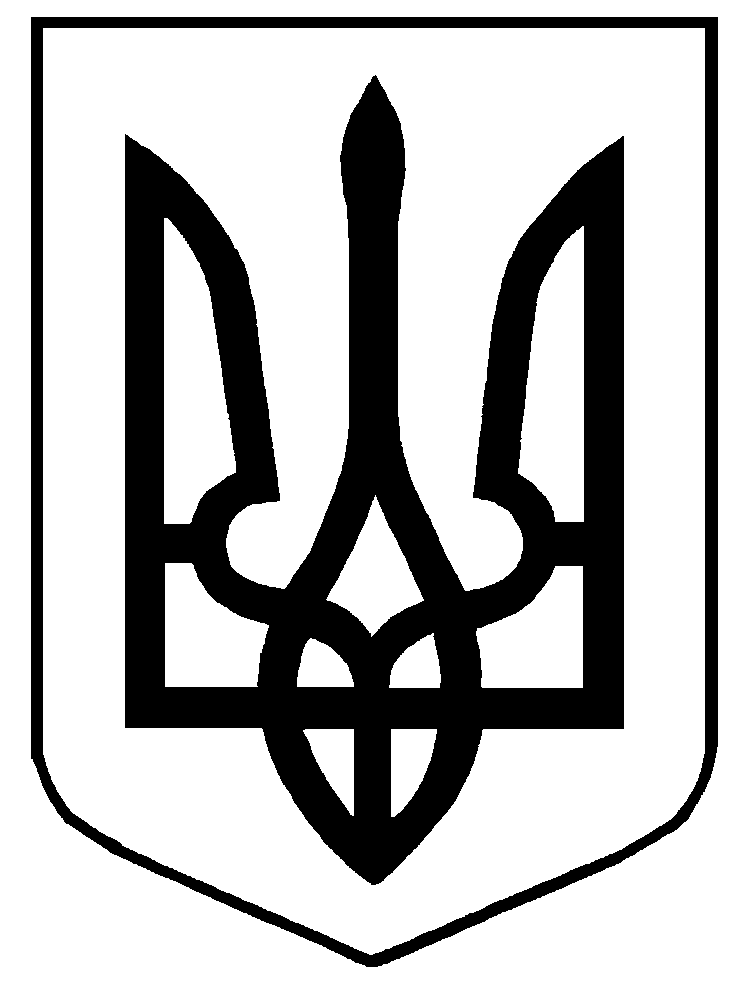 Міністерство освіти і науки УкраїниМіністерство соціальної політики УкраїниЗАТВЕРДЖЕНОНаказ Міністерства освіти і науки України від « 22 » грудня 2017 р. № 1651Стандарт професійної(професійно-технічної) освітиСП(ПТ)О 4113 J. 62.00-63.10 - 2017(позначення стандарту)Професія: Оператор з обробки інформації та програмного забезпеченняКод: 4113				Професійні кваліфікації: оператор з обробки інформації та програмного забезпечення ІІ категорії,оператор з обробки інформації та програмного забезпечення І категоріїВидання офіційнеКиїв - 2017 Інформація про робочу групуРозробники Петрович В. С. – директор Державного навчального закладу «Київський професійний коледж з посиленою військовою та фізичною підготовкою».Багмут О. М. – завідувач сектору наукового та навчально-методичного забезпечення модернізації змісту професійної освіти ІМЗО МОН України. Волошкова Л. М. – заступник директора Державного навчального закладу «Київський професійний коледж з посиленою військовою та фізичною підготовкою».Возненко Л. І. – голова методичної комісії ІКТ, викладач професійно-теоретичної підготовки Державного навчального закладу «Київський професійний коледж з посиленою військовою та фізичною підготовкою».Чистякова Н. Г. – методист Державного навчального закладу «Київський професійний коледж з посиленою військовою та фізичною підготовкою».Захарєнков Є. В. –  майстер виробничого навчання Державного навчального закладу «Київський професійний коледж з посиленою військовою та фізичною підготовкою».Агеєва О. О. – директор Люботинського професійного ліцею залізничного транспорту.Родченко О. Л. – заступник директора з навчально-виробничої роботи  Люботинського професійного ліцею залізничного транспорту.Рожкова Т.  Д. – викладач професійно-теоретичної підготовки Люботинського професійного ліцею залізничного транспорту.Наукові консультантиБондаренко Т. С. – доцент кафедри інформаційних комп’ютерних і поліграфічних технологій Української інженерно-педагогічної академії, канд. пед. наук.Паржницький В. В. – заступник начальника відділу наукового та навчально-методичного забезпечення змісту професійної освіти ІМЗО МОН України, канд. пед. наук.РецензентиТрикутько В. О. –  директор ТОВ Інтернет-провайдер «ФАУСТ».Крамаренко А. О. – директор ТОВ Фірми «Явір».Літературні редакториГолод О. М. – викладач української мови та літератури Державного навчального закладу «Київський професійний коледж з посиленою військовою та фізичною підготовкою».Кайтановська О. М. – науковий співробітник відділу наукового та навчально-методичного забезпечення змісту професійної освіти ІМЗО МОН України. Технічний редакторКондратюк А. М. –  майстер виробничого навчання Державного навчального закладу «Київський професійний коледж з посиленою військовою та фізичною підготовкою».Керівники робочої групиКучинський М. С. – директор департаменту професійної освіти Міністерства освіти і науки України. Мірошниченко К. Б. – заступник директора – начальник відділу змісту та організації навчального процесу департаменту професійної освіти Міністерства освіти і науки України.Загальні положенняСтандарт професійної (професійно-технічної) освіти (далі – СП(ПТ)О) з професії 4113 Оператор з обробки інформації та програмного забезпечення розроблено відповідно до Конституції України, законів України «Про освіту», «Про професійно-технічну освіту», «Про професійний розвиток працівників», «Про зайнятість населення», «Про організації роботодавців, їх об'єднання, права і гарантії  їх діяльності», постанови Кабінету Міністрів України від 23.11.2011 № 1341 «Про затвердження Національної рамки кваліфікацій», розпорядження Кабінету Міністрів України  від 14.12.2016 № 1077 «Про затвердження Плану заходів із впровадження Національної рамки кваліфікацій на 2016-2020 роки», розпорядження Кабінету Міністрів України від 03.04.2017 № 275-р «Про затвердження середньострокового плану пріоритетних дій Уряду до 2020 року та плану пріоритетних дій Уряду на 2017 рік», кваліфікаційної характеристики професії, затвердженої наказом Міністерства праці та соціальної політики України від 10.11.2008 № 517 та інших нормативно-правових документів  є обов'язковим для виконання всіма закладами професійної (професійно-технічної) освіти, підприємствами, установами та організаціями, незалежно від їх підпорядкування та форми власності, що здійснюють (або забезпечують) підготовку (підвищення професійної кваліфікації, перепідготовку) кваліфікованих робітників.Стандарт професійної (професійно-технічної) освіти  містить:титульну сторінку;інформацію про робочу групу з розроблення СП(ПТ)О;загальні вимоги щодо реалізації СП(ПТ)О;загальнопрофесійний навчальний блок;перелік навчальних модулів та професійних компетентностей; перелік ключових компетентностей; умовні позначення, що використовуються у СП(ПТ)О;сферу професійної діяльності випускника;специфічні вимоги до робітника з конкретної  професії;вимоги до кожної професійної кваліфікації.Загальні вимоги щодо реалізації СП(ПТ)ОПідготовка кваліфікованих робітників за професією Оператор з обробки інформації та програмного забезпечення включає первинну професійну підготовку, перепідготовку та підвищення професійної кваліфікації. Підготовка за кожною професійною кваліфікацією ґрунтується на компетентнісному підході та структурується за модульним принципом. Навчальний модуль – логічно завершена складова СП(ПТ)О, що формується на основі кваліфікаційної характеристики (далі – КХ) та/або, за наявності, професійного стандарту (далі – ПС), потреб роботодавців галузі, сучасних технологій, новітніх матеріалів. Структура навчального модуля включає перелік компетентностей та їх зміст. Засвоєння навчального модуля може підтверджуватися відповідним документом (сертифікат/посвідчення/свідоцтво), що видається навчальним закладом.СП(ПТ)О визначає три групи компетентностей: загальнопрофесійні, ключові та професійні. Компетентність/компетентності –  здатність особи до виконання певного виду діяльності, що виражається через знання, уміння, морально-етичні цінності та інші особистісні якості. Загальнопрофесійні компетентності – знання та уміння, що є загальними (спільними) для професії. Якщо навчання здійснюється безперервно на декілька професійних кваліфікацій, то загальнопрофесійні компетентності набуваються один раз – перед оволодінням навчальним матеріалом початкової професійної кваліфікації. Ключові компетентності – загальні здібності й уміння (психологічні, когнітивні, соціально-особистісні, інформаційні, комунікативні), що дають змогу особі розуміти ситуацію, досягати успіху в особистісному і професійному житті, набувати соціальної самостійності та забезпечують ефективну професійну й міжособистісну взаємодію (набуваються впродовж всього терміну навчання поза робочим навчальним планом).Професійні компетентності – знання та уміння особи, які дають їй змогу виконувати трудові функції, швидко адаптуватися до змін у професійній діяльності та є складовими відповідної професійної кваліфікації.У закладах професійної (професійно-технічної) освіти тривалість первинної професійної підготовки встановлюється відповідно до професійної кваліфікації, яку набуває учень (слухач), що визначається робочим навчальним планом. При організації підвищення професійної кваліфікації, перепідготовки або професійної підготовки на виробництві строк професійного навчання визначається за результатами вхідного контролю. Вхідний контроль знань, умінь та навичок здійснюється відповідно до законодавства.Навчальний час учня, (слухача) визначається обліковими одиницями часу, передбаченого для виконання навчальних програм закладів професійної (професійно-технічної) освіти.Обліковими одиницями навчального часу є: академічна година тривалістю 45 хвилин;урок виробничого навчання, тривалість якого не перевищує 6 академічних годин;навчальний день, тривалість якого не перевищує 8 академічних годин;навчальний тиждень, тривалість якого не перевищує 36 академічних годин.Навчальний (робочий) час учня, (слухача) в період проходження виробничої практики встановлюється залежно від режиму роботи підприємства, установи, організації відповідно до законодавства.Професійно-практична підготовка здійснюється в навчальних майстернях, лабораторіях, на навчальних полігонах, навчально-виробничих дільницях та безпосередньо на робочих місцях підприємств.Вимоги до кожної професійної кваліфікації включають:кваліфікаційну характеристику;вимоги до освітнього, освітньо-кваліфікаційного рівня, професійної кваліфікації осіб; типову навчальну програму;типовий навчальний план;перелік основних засобів навчання.Типова програма підготовки кваліфікованих робітників для кожної професійної кваліфікації визначає перелік навчальних модулів, перелік та зміст професійних компетентностей.Типовий навчальний план підготовки кваліфікованих робітників для кожної професійної кваліфікації включає розподіл навчального навантаження між загальнопрофесійною, професійно-теоретичною та професійно-практичною підготовкою; консультації; кваліфікаційну атестацію. У типовому навчальному плані визначено загальну кількість годин для оволодіння професійною кваліфікацією та розподіл годин між навчальними модулями. Робочі навчальні плани та програми для підготовки кваліфікованих робітників розробляються закладами професійної (професійно-технічної) освіти за погодженням з роботодавцями та органами управління освітою на основі типових навчальних планів та типових навчальних програм.Робочі навчальні плани підготовки кваліфікованих робітників визначають графік навчального процесу, навчальні предмети, їх погодинний розподіл та співвідношення між загальнопрофесійною, професійно-теоретичною та професійно-практичною підготовкою.Робочі навчальні програми для підготовки кваліфікованих робітників визначають зміст навчальних предметів відповідно до компетентностей та тематичний погодинний розподіл відповідно до робочих навчальних планів.Перелік основних засобів навчання за кожною професійною кваліфікацією розроблено відповідно до потреб роботодавців, сучасних технологій та матеріалів.За результатами здобуття кожної професійної кваліфікації проводиться державна або проміжна (поетапна) кваліфікаційна атестація, що передбачає оцінювання набутих компетентностей й визначається параметрами: «знає – не знає»; «уміє – не вміє». Поточне оцінювання проводиться відповідно до чинної нормативно-правової бази.Заклади професійної (професійно-технічної) освіти, органи управління освітою, засновники організовують та здійснюють поточний, тематичний, проміжний і вихідний контроль знань, умінь та навичок учнів (слухачів), їх кваліфікаційну атестацію. Представники роботодавців, їх організацій та об’єднань долучаються до тематичного, вихідного контролю знань, умінь та навичок учнів (слухачів) та безпосередньо приймають участь у кваліфікаційній атестації.Після завершення навчання кожен учень (слухач) повинен уміти самостійно виконувати всі роботи, передбачені кваліфікаційною характеристикою, технологічними умовами і нормами, встановленими у галузі.Навчання з охорони праці проводиться відповідно до вимог чинного законодавства  Про охорону праці. При складанні робочих навчальних планів та програм необхідно врахувати, що для початкового навчання (професійної підготовки) на теоретичну частину предмета «охорона праці», що входить до загальнопрофесійного блоку, потрібно виділити не менше 30 годин навчального часу, а при підвищенні професійної кваліфікації та перепідготовці – не менше 15 годин навчального часу (п.2.3. Типового положення про порядок проведення навчання і перевірки знань з питань охорони праці, затвердженого наказом Державного комітету України з нагляду за охороною праці від 26.01.2005 № 15, зареєстрованого в Міністерстві юстиції України 15.02.2005 за № 231/10511 (із змінами). Вивчення специфічних професійних питань з охорони праці необхідно здійснювати в курсах спеціальних та загальнотехнічних дисциплін – з метою поєднання технологічної підготовки з підготовкою з охорони праці, а робочі навчальні програми цих навчальних предметів повинні включати відповідні питання безпеки праці.До самостійного виконання робіт учні, (слухачі) допускаються лише після навчання й перевірки знань з охорони праці. Кваліфікаційна пробна робота проводиться за рахунок часу, відведеного на виробничу практику. Перелік кваліфікаційних пробних робіт розробляється закладами професійної (професійно-технічної) освіти, підприємствами, установами та організаціями відповідно до вимог кваліфікаційних характеристик, потреб роботодавців, сучасних технологій та новітніх матеріалів.Критерії кваліфікаційної атестації випускників розробляються навчальним закладом разом з роботодавцями і ґрунтуються на компетентнісному підході відповідно до вимог кваліфікаційної характеристики, потреб роботодавців, сучасних технологій та новітніх матеріалів і погоджуються з регіональними органами освіти. Особі, яка опанувала освітню програму й успішно пройшла кваліфікаційну атестацію за однією професійною кваліфікацією, присвоюється освітньо-кваліфікаційний рівень «кваліфікований робітник» з набутої професії та видається свідоцтво державного зразка про присвоєння (підвищення) професійної кваліфікації. Особі, яка опанувала освітню програму й успішно пройшла кваліфікаційну атестацію за двома і більше професійними кваліфікаціями, присвоюється освітньо-кваліфікаційний рівень «кваліфікований робітник» з набутої професії та видається диплом державного зразка. Особі, яка достроково припинила навчання в закладі професійної (професійно-технічної) освіти, присвоюється відповідна професійна кваліфікація за результатами попередньої кваліфікаційної атестації та видається свідоцтво державного зразка про присвоєння (підвищення) професійної кваліфікації.Умовні позначення, що використовуються в цьому СП(ПТ)О:ЗПК – загальнопрофесійна компетентність;КК – ключова компетентність;ПК – професійна компетентність;ООІ та ПЗ ІІ –  оператор з обробки інформації та програмного забезпечення ІІ категорії;ООІ та ПЗ І –  оператор з обробки інформації та програмного забезпечення І категорії.Сфера професійної діяльності. КВЕД ДК 009:2010Інформація й телекомунікація. Комп’ютерне програмування, консультування та пов’язана з ними діяльність. Обробка даних, розміщення інформації на веб-вузлах і пов'язана з ними діяльність.Специфічні вимоги Вік: прийняття на роботу здійснюється відповідно до законодавства.Стать: чоловіча, жіноча (обмеження отримання професії по статевій приналежності визначається переліком важких робіт і робіт зі шкідливими та небезпечними умовами праці, на яких забороняється використання праці жінок, затверджених МОЗ України № 256 від 29.12.1993).Медичні обмеження.Загальнопрофесійний блокта зміст загальнопрофесійних компетентностейПерелік навчальних модулів та професійних компетентностей (ООІ та ПЗ – оператор з обробки інформації та програмного забезпечення 
ІІ, І категорії)Перелік ключових компетентностейЗдатність працювати в команді.Здатність самостійно приймати рішення.Здатність діяти в нестандартних ситуаціях.Здатність планувати трудову діяльність.Здатність до пошуку та засвоєння нових знань, набуття нових вмінь і навичок.Здатність визначати навчальні цілі та способи їх досягнення.Здатність оцінювати власні результати навчання, навчатися впродовж життя.Професійна кваліфікація: оператор з обробки інформаціїта програмного забезпечення ІІ категоріїКваліфікаційна характеристикаЗавдання та обов’язки. Виконує роботи під керівництвом оператора з обробки інформації та програмного забезпечення вищої кваліфікації або керівника підрозділу. Дотримується порядку виконання технологічних операцій з обробки текстової та табличної інформації, комп’ютерної графіки тощо. Здійснює комп’ютерну верстку. Підтримує установлене системне та прикладне програмне забезпечення. Створює та підтримує відповідні бази даних. Обслуговує обладнання інформаційних систем відповідно до встановленого порядку. Встановлює, налагоджує та забезпечує роботу окремих компонентів та конфігурацій операційних систем. Підтримує у належному стані окремі вузли апаратури з обробки інформації та програмного забезпечення. У межах своєї компетенції забезпечує захист інформації на комп’ютерному обладнанні та у локальних мережах. Готує та розміщує відповідні матеріали у мережі Інтернет. За завданням керівництва аналізує якість окремих послуг компаній, які організовують і забезпечують доступ користувачів до мережі Інтернет. Повинен знати: правила та порядок обробки інформації із застосуванням програмного забезпечення; техніко-експлуатаційні характеристики обладнання інформаційних систем; структуру та порядок установлення операційних систем; порядок налагодження та обслуговування системного та прикладного програмного забезпечення; порядок установлення сервісних програм; методи створення та підтримки баз даних; основні мови програмування; методи захисту інформації на персональних комп’ютерах та в мережах; основні поняття та технічні характеристики мережевих систем; загальні правила налагодження та обслуговування мережевих систем; основи електротехніки; англійську мову у межах, необхідних для виконання своїх завдань та обов’язків; основи трудового законодавства, правила та норми внутрішнього трудового розпорядку, охорони праці, протипожежної безпеки.Кваліфікаційні вимоги. Професійно-технічна освіта відповідного напряму підготовки за освітньо-кваліфікаційним рівнем «кваліфікований робітник».Приклади робіт1. Встановлення операційної системи, налагодження її конфігурації.2. Встановлення програмного забезпечення глобальних та лінійних мереж. 3. Встановлення, налагодження та оновлення драйверів. 4. Тестування вузлів обладнання або окремих елементів персонального комп’ютера та периферійного обладнання. 5. Встановлення програм захисту інформації на персональні комп’ютери та локальні системи. 6. Виконання операцій з текстовим редактором, електронною таблицею, базами даних, мультимедійними компонентами. 7. Підготовка матеріалів для сайту та їх розміщення. 8. Форматування різного виду документів.9. Створення та ведення бази даних. Створення запитів, звітів. Виконання операцій за допомогою програмного забезпечення.2. Вимоги до освітнього, освітньо-кваліфікаційного рівнів, професійної кваліфікації осіб, які навчатимуться за професією Оператор з обробки інформації та програмного забезпечення ІІ категорії2.1. При вступі на навчання Повна або базова загальна середня освіта.2.2. Після закінчення навчанняПовна загальна середня освіта та професійна (професійно-технічна) освіта, освітньо-кваліфікаційний рівень «кваліфікований робітник» ІІ категорії за професією Оператор з обробки інформації та програмного забезпечення. 3. Типовий навчальний план підготовки кваліфікованих робітниківПрофесія: 4113 Оператор з обробки інформації та програмного забезпеченняКваліфікація: оператор з обробки інформації та програмного забезпечення ІІ категоріїЗагальний фонд навчального часу –1300 годинПримітки1. Кваліфікаційна пробна робота виконується за рахунок часу, відведеного на професійно-практичну підготовку. 2. Години, відведені на консультації, враховуються в загальному фонді навчального часу.5. Перелік основних засобів навчанняКваліфікація: оператор з обробки інформації та програмного забезпечення ІІ категоріїПрофесійна кваліфікація: оператор з обробки інформаціїта програмного забезпечення І категорії1. Кваліфікаційна характеристикаЗавдання та обов’язки. Виконує роботи, що пов’язані із упровадженням та контролюванням комплексних інформаційних систем, оформленням та виконанням гарантійних зобов’язань для замовників робіт. Встановлює та налагоджує системне та прикладне програмне забезпечення. Запроваджує модернізацію компонентів програмного забезпечення. Здійснює окремі функції з програмування, адміністрування та діагностування мережі. Виявляє та виправляє помилки у роботі апаратури комплексних інформаційних систем. Виконує регламентні роботи з обслуговування інформаційних мереж, серверів, операційних систем. Визначає, створює та укомплектовує, у межах своєї компетенції, конфігурації інформаційних систем. Встановлює та налагоджує сервер мережі. Контролює та підтримує у належному стані комплекси апаратури з обробки інформації та програмного забезпечення. Проводить тестування та обслуговування периферійного обладнання. Оформлює документацію для гарантійного обслуговування програмного забезпечення.Повинен знати: конструкцію та принципи комплектування та роботи комплексів обладнання інформаційних систем; технічні умови та методи випробування комплексів інформаційних систем; призначення та технічні особливості контрольно-вимірювальних інструментів, які застосовуються під час ремонтних та налагоджувальних робіт; порядок комплектування, налагоджування та технічного обслуговування інформаційних систем та периферійного обладнання; порядок оформлення документації на гарантійне обслуговування програмного забезпечення; основи ділового етикету.Кваліфікаційні вимоги. Професійно-технічна освіта відповідного напряму підготовки за освітньо-кваліфікаційним рівнем «кваліфікований робітник». Стаж роботи за професією оператора з обробки інформації та програмного забезпечення II категорії – не менше 1 року.Приклади робіт1. Модернізація програмного забезпечення. 2. Монтаж мережі та мережевого обладнання.  3. Пошук та оновлення драйверів.4. Адміністрування та діагностування програмних компонентів мережі. 5. Проведення регламентних робіт з обслуговування мережі, сервера, операційної системи. 6. Створення конфігурації та комплектація інформаційної системи під замовлення. Проектування архітектури персонального комп’ютера. 7. Установлення та налагодження сервера мережі. 8. Тестування комплексної інформаційної системи.9. Під’єднання нових периферійних пристроїв, налагодження їх під замовлення.10. Формування бази даних. 11. Оформлення гарантійних документів на обслуговування інформаційних систем.2. Вимоги до освітнього, освітньо-кваліфікаційного рівнів, професійної кваліфікації осіб, які навчатимуться за професією Оператор з обробки інформації та програмного забезпечення І категорії2.1. При продовженні навчанняПовна або базова загальна середня освіта.2.2. При підвищенні професійної кваліфікаціїПрофесійна (професійно-технічна) освіта за освітньо-кваліфікаційним рівнем «кваліфікований робітник» за професією Оператор з обробки інформації та програмного забезпечення ІІ категорії. Стаж роботи за професією Оператор з обробки інформації та програмного забезпечення ІІ категорії не менше 1 року.2.3. Після закінчення навчанняПовна або базова загальна середня освіта та професійна (професійно-технічна) освіта, освітньо-кваліфікаційний рівень «кваліфікований робітник» за професією Оператор з обробки інформації та програмного забезпечення І категорії. 3. Типовий навчальний план підготовки кваліфікованих робітниківПрофесія: 4113 Оператор з обробки інформації та програмного забезпеченняКваліфікація; оператор з обробки інформації та програмного забезпечення І категоріїЗагальний фонд навчального часу – 670 годинПримітки1. Кваліфікаційна пробна робота виконується за рахунок часу, відведеного на професійно-практичну підготовку. 2. Години, відведені на консультації, враховуються в загальному фонді навчального часу. 3. При підвищенні кваліфікації та перепідготовці загальнопрофесійний блок вивчається в обсязі годин та компетентностей, визначених відповідно до результатів вхідного контролю, і додається до годин загального обсягу навчального часу та до годин загального фонду навчального часу (але не більше, ніж 77 годин).5. Перелік основних засобів навчанняКваліфікація: оператор з обробки інформації та програмного забезпечення І категоріїЗауваження та пропозиції щодо змісту державного стандарту надсилати за адресою:03035, м. Київ, вул. Митрополита Василя Липківського, 36,Інститут модернізації змісту освіти Міністерства освіти і науки України.Відділ наукового та навчально-методичного забезпечення змісту професійної освітиТелефон: (044)248-91-16.ПозначенняЗагальнопрофесійні компетентностіЗміст загальнопрофесійнихкомпетентностейЗПК.1Оволодіння основами галузевої економіки та підприємництваЗнати: сутність понять «попит», «пропозиція», «конкуренція»; основні законодавчі та нормативні акти про організацію підприємств та підприємницької діяльності в Україні; організаційно-правові форми підприємств галузі; основні економічні процеси та відносини, які функціонують і виникають між суб’єктами економіки; ринок праці в галузі ІТ, можливості його формування та регулювання.Уміти: аналізувати та враховувати попит споживачів, правильно обирати стратегію розвитку підприємництва в галузі ІТ; обирати найефективніше рішення з можливих варіантів з урахуванням основних економічних показників, які відображаються в бізнес-планах (витрати виробництва, прибутковість та рентабельність); розробляти заходи щодо зниження витрат виробництва та збільшення прибутковості підприємстваЗПК.2Оволодіння основами трудового законодавстваЗнати: основні нормативно-правові акти, які регулюють трудові правовідносини в Україні; основні трудові права та обов’язки працівників; порядок виникнення, зміни та припинення трудових відносин; умови та порядок застосування у трудовому праві дисциплінарної і матеріальної відповідальності; особливості соціально-трудових відносин у сфері ІТ.Уміти: застосовувати норми трудового законодавства;юридично обґрунтовано та аргументовано вирішувати правові ситуації; складати та заповнювати документи особового характеру (під час оформлення трудових відносин).ЗПК.3Дотримання та виконання вимог охорони праці та безпеки життєдіяльності Знати: основні законодавчі акти з охорони праці; головні правила протипожежних заходів та причини виникнення пожеж;  основи електробезпеки; основи гігієни праці і виробничої санітарії (причини виникнення травм, професійних захворювань); вимоги до організації комп’ютеризованого робочого місця (в тому числі периферійного обладнання).Вміти: організовувати комп’ютеризоване робоче місце та підтримувати його у відповідності до санітарних норм і гігієни праці; користуватися первинними засобами пожежогасіння;дотримуватися трудової і виробничої дисципліни, вимог охорони праці і протипожежного захисту; безпечно експлуатувати  комп’ютерну техніку та периферійне обладнанняЗПК.4Оволодіння основами надання долікарської допомоги потерпілим у разі нещасних випадківЗнати: послідовність, принципи та засоби надання долікарської допомоги, правила транспортування потерпілого;склад аптечки долікарської допомоги; правила надання першої допомоги при уражені електричним струмом.Уміти: надавати долікарську допомогу потерпілим у разі нещасного випадку, гострого захворювання, ураження електричним  струмом; застосовувати способи штучного дихання; правильно застосовувати вміст аптечки долікарської допомогиЗПК.5Оволодіння основами електротехніки Знати: основні властивості і характеристики електричного поля;  закони Ома і Кірхгофа; види з’єднань провідників; головні характеристики магнітного поля; явище електромагнітної індукції та закони Фарадея; види і характеристики змінного струму; трифазний струм, його потужність; види і методи електричних вимірювань; принцип дії трансформатора.Уміти: розраховувати і монтувати прості електричні кола;розраховувати потужність і витрати енергії при користуванні електричними приладами (в одно-і трифазній системах); обґрунтовано користуватися електровимірювальними приладами; обирати та використовувати трансформаторЗПК.6Оволодіння основами професійної етикиЗнати: сутність понять «професійна етика», «етичні норми»;основні норми професійної етики та правила ділового спілкування, особливості спілкування в сфері послуг; індивідуальні психічні властивості особистості; психологічні властивості поведінки людини.Уміти: визначати та враховувати індивідуальні психологічні особливості особистості; ефективно спілкуватися з діловими партнерами, споживачами послуг й інформаційних продуктів, колегами; дотримуватись професійних та етичних нормНавчальний модульПрофесійнакомпетентністьНайменування компетентності та навчального модуляНайменування компетентності та навчального модуляООІ та ПЗ ІІООІ та ПЗ ІІООІ та ПЗ ІІООІ та ПЗ ІІООІ та ПЗ – 2.1Обслуговування обладнання інформаційних систем Обслуговування обладнання інформаційних систем Обслуговування обладнання інформаційних систем ООІ та ПЗ – 2.1ООІ та ПЗ – 2.1.1Побудова та підключення системного блокуПобудова та підключення системного блокуООІ та ПЗ – 2.1ООІ та ПЗ – 2.1.2Побудова та підключення  периферійних пристроївПобудова та підключення  периферійних пристроївООІ та ПЗ – 2.2Знання англійської мови за професійним спрямуваннямЗнання англійської мови за професійним спрямуваннямЗнання англійської мови за професійним спрямуваннямООІ та ПЗ – 2.2ООІ та ПЗ –2.2.1Знання термінології, що використовується для позначення архітектури ПКЗнання термінології, що використовується для позначення архітектури ПКООІ та ПЗ – 2.2ООІ та ПЗ –2.2.2Знання термінів програмного забезпеченняЗнання термінів програмного забезпеченняООІ та ПЗ – 2.2ООІ та ПЗ –2.2.3Знання термінології, що використовується в комп’ютерних мережахЗнання термінології, що використовується в комп’ютерних мережахООІ та ПЗ – 2.3Встановлення, налагодження та обслуговування програмного забезпеченняВстановлення, налагодження та обслуговування програмного забезпеченняВстановлення, налагодження та обслуговування програмного забезпеченняООІ та ПЗ – 2.3ООІ та ПЗ – 2.3.1Встановлення, налагодження та обслуговування системного програмного забезпеченняВстановлення, налагодження та обслуговування системного програмного забезпеченняООІ та ПЗ – 2.3ООІ та ПЗ – 2.3.2Використання сервісного програмного забезпечення для продуктивної роботи ПКВикористання сервісного програмного забезпечення для продуктивної роботи ПКООІ та ПЗ – 2.3ООІ та ПЗ – 2.3.3Забезпечення захисту інформації на комп’ютерному обладнанні та у локальних мережахЗабезпечення захисту інформації на комп’ютерному обладнанні та у локальних мережахООІ та ПЗ – 2.3ООІ та ПЗ – 2.3.4Підтримка, встановлення та налагодження прикладного програмного забезпеченняПідтримка, встановлення та налагодження прикладного програмного забезпеченняООІ та ПЗ – 2.4Виконання робіт з обробки інформаціїВиконання робіт з обробки інформаціїВиконання робіт з обробки інформаціїООІ та ПЗ – 2.4ООІ та ПЗ –2.4.1Виконання технологічних операцій з обробки текстових документів Виконання технологічних операцій з обробки текстових документів ООІ та ПЗ – 2.4ООІ та ПЗ –2.4.2Виконання технологічних операцій з обробки табличних даних Виконання технологічних операцій з обробки табличних даних ООІ та ПЗ – 2.4ООІ та ПЗ –2.4.3Створення та оформлення презентацій Створення та оформлення презентацій ООІ та ПЗ – 2.4ООІ та ПЗ –2.4.4Сканування та розпізнавання графічних об’єктів, тексту та таблицьСканування та розпізнавання графічних об’єктів, тексту та таблицьООІ та ПЗ – 2.4ООІ та ПЗ – 2.4.5Здійснення перекладу та  редагування текстової інформаціїЗдійснення перекладу та  редагування текстової інформаціїООІ та ПЗ – 2.4ООІ та ПЗ – 2.4.6Створення pdf-документів та робота з нимиСтворення pdf-документів та робота з нимиООІ та ПЗ – 2.4ООІ та ПЗ – 2.4.7Створення та підтримка баз данихСтворення та підтримка баз данихООІ та ПЗ – 2.4ООІ та ПЗ – 2.4.8Виконання технологічних операцій з обробки растрових зображеньВиконання технологічних операцій з обробки растрових зображеньООІ та ПЗ – 2.4ООІ та ПЗ – 2.4.9Виконання технологічних операцій з обробки векторних зображеньВиконання технологічних операцій з обробки векторних зображеньООІ та ПЗ – 2.4ООІ та ПЗ – 2.4.10Виконання технологічних операцій з обробки тривимірних зображеньВиконання технологічних операцій з обробки тривимірних зображеньООІ та ПЗ – 2.4ООІ та ПЗ – 2.4.11Виконання технологічних операцій з обробки анімаційВиконання технологічних операцій з обробки анімаційООІ та ПЗ – 2.4ООІ та ПЗ – 2.4.12Виконання технологічних операцій з обробки відео- та звукової інформаціїВиконання технологічних операцій з обробки відео- та звукової інформаціїООІ та ПЗ – 2.4ООІ та ПЗ – 2.4.13Здійснення комп’ютерної версткиЗдійснення комп’ютерної версткиООІ та ПЗ – 2.5Налагодження та обслуговування мережевих системНалагодження та обслуговування мережевих системНалагодження та обслуговування мережевих системООІ та ПЗ – 2.5ООІ та ПЗ – 2.5.1Використання основних понять та технічних характеристик мережевих системВикористання основних понять та технічних характеристик мережевих системООІ та ПЗ – 2.5ООІ та ПЗ – 2.5.2Виконання робіт з налагодження та обслуговування мережевих системВиконання робіт з налагодження та обслуговування мережевих системООІ та ПЗ – 2.6Підготовка та розміщення  матеріалів у мережі ІнтернетПідготовка та розміщення  матеріалів у мережі ІнтернетПідготовка та розміщення  матеріалів у мережі ІнтернетООІ та ПЗ – 2.6ООІ та ПЗ – 2.6.1Створення й підтримка веб-ресурсівСтворення й підтримка веб-ресурсівООІ та ПЗ – 2.6ООІ та ПЗ – 2.6.2Розробки веб-сайтуРозробки веб-сайтуООІ та ПЗ – 2.6ООІ та ПЗ – 2.6.3Програмування веб-сторінок та веб-сайту мовою розмітки HTMLПрограмування веб-сторінок та веб-сайту мовою розмітки HTMLООІ та ПЗ – 2.6ООІ та ПЗ – 2.6.4Розміщення графіки, аудіо- та відеоінформації на веб-сторінкахРозміщення графіки, аудіо- та відеоінформації на веб-сторінкахООІ та ПЗ – 2.6ООІ та ПЗ – 2.6.5Створення веб-сторінок та веб-сайту з використанням спеціалізованого програмного забезпечення Створення веб-сторінок та веб-сайту з використанням спеціалізованого програмного забезпечення ООІ та ПЗ – 2.6ООІ та ПЗ – 2.6.6Аналіз послуг компаній, які організовують і забезпечують доступ користувачів до мережі ІнтернетАналіз послуг компаній, які організовують і забезпечують доступ користувачів до мережі ІнтернетООІ та ПЗ – 2.6ООІ та ПЗ – 2.6.7Розміщення, просування та підтримка сайту Розміщення, просування та підтримка сайту ООІ та ПЗ – 2.7Знання та застосування мов програмуванняЗнання та застосування мов програмуванняЗнання та застосування мов програмуванняООІ та ПЗ – 2.7ООІ та ПЗ – 2.7.1Знання мов програмуванняЗнання мов програмуванняООІ та ПЗ – 2.7ООІ та ПЗ – 2.7.2Володіння основами програмуванняВолодіння основами програмуванняООІ та ПЗ – 2.7ООІ та ПЗ – 2.7.3Розробка алгоритму та побудови блок-схеми програмиРозробка алгоритму та побудови блок-схеми програмиООІ та ПЗ – 2.7ООІ та ПЗ – 2.7.4Знання базових понять програмуванняЗнання базових понять програмуванняООІ та ПЗ – 2.7ООІ та ПЗ– 2.7.5Знання та використання основ візуального програмування Знання та використання основ візуального програмування ООІ та ПЗ ІООІ та ПЗ ІООІ та ПЗ ІООІ та ПЗ – 1.1Комплектування конфігурації та комплексів обладнання інформаційних систем Комплектування конфігурації та комплексів обладнання інформаційних систем ООІ та ПЗ – 1.1ООІ та ПЗ –1.1.1Знання конструкції та принципи роботи комплексів обладнання інформаційних системООІ та ПЗ – 1.1ООІ та ПЗ –1.1.2Підбір та укомплектування, у межах своєї компетенції, конфігурації інформаційних системООІ та ПЗ – 1.1ООІ та ПЗ –1.1.3Модернізація компонентів програмного забезпеченняООІ та ПЗ – 1.2Налагодження та обслуговування інформаційних систем та периферійного обладнанняНалагодження та обслуговування інформаційних систем та периферійного обладнанняООІ та ПЗ – 1.2ООІ та ПЗ –1.2.1Встановлення та налагоджування системного програмного забезпеченняООІ та ПЗ – 1.2ООІ та ПЗ –1.2.2Встановлення та налагоджування прикладного  програмного забезпеченняООІ та ПЗ – 1.2ООІ та ПЗ –1.2.3Виконання робіт з монтажу мережіООІ та ПЗ – 1.2ООІ та ПЗ –1.2.4Встановлення та налагоджування сервера мережіООІ та ПЗ – 1.2ООІ та ПЗ –1.2.5Виконання основних функцій з адміністрування та діагностування мережООІ та ПЗ – 1.2ООІ та ПЗ –1.2.6Виконання регламентних робіт з обслуговування інформаційних мереж, серверів, операційних системООІ та ПЗ – 1.2ООІ та ПЗ –1.2.7Виконання операцій з налагоджування та технічного обслуговування інформаційних систем та периферійного обладнанняООІ та ПЗ –1.3Використання мови SQL для роботи з базами  данихВикористання мови SQL для роботи з базами  данихООІ та ПЗ –1.3ООІ та ПЗ –1.3.1Знання  про інформаційні системи в мережахООІ та ПЗ –1.3ООІ та ПЗ –1.3.2Використання можливостей мови SQL  для роботи з базами даних  ООІ та ПЗ – 1.4Діагностика комплексів апаратури з обробки інформації та програмного забезпеченняДіагностика комплексів апаратури з обробки інформації та програмного забезпеченняООІ та ПЗ – 1.4ООІ та ПЗ – 1.4.1Виявлення та виправлення помилок у роботі апаратури комплексних інформаційних систем ООІ та ПЗ – 1.4ООІ та ПЗ – 1.4.2Контроль та підтримка у належному стані комплексів апаратури з обробки інформації та програмного забезпечення ООІ та ПЗ – 1.4ООІ та ПЗ – 1.4.3Тестування та обслуговування периферійного обладнанняООІ та ПЗ – 1.5Оформлення відповідної документації для гарантійного обслуговуванняОформлення відповідної документації для гарантійного обслуговуванняООІ та ПЗ – 1.5ООІ та ПЗ –1.5.1Здійснення розрахунків  за виконані роботиООІ та ПЗ – 1.5ООІ та ПЗ –1.5.2Знання видів робіт з  обслуговування інформаційних ресурсівООІ та ПЗ – 1.5ООІ та ПЗ –1.5.3Знання правил прийому та оформлення замовленняООІ та ПЗ – 1.5ООІ та ПЗ –1.5.4Виконання операцій із оформлення документації та гарантійного обслуговування споживачів до оформлення документаціїООІ та ПЗ – 1.5ООІ та ПЗ –1.5.5Надання гарантії на послугиООІ та ПЗ – 1.5ООІ та ПЗ – 1.5.6Знання товарів та послуг, норм обслуговування споживачів та їх захистООІ та ПЗ – 1.6Знання англійської мови за професійним спрямуваннямЗнання англійської мови за професійним спрямуваннямООІ та ПЗ – 1.6ООІ та ПЗ –1.6.1Знання термінології, що використовується для комплектування та обслуговування комплексних інформаційних системООІ та ПЗ – 1.6ООІ та ПЗ –1.6.2Оформлення відповідної документації для гарантійного обслуговування № з/пНапрям підготовкиКількість годинКількість годинКількість годинКількість годинКількість годинКількість годинКількість годинКількість годинКількість годинКількість годин№ з/пНапрям підготовкиВсього годинЗПБООІ та ПЗ –2.1ООІ та
ПЗ –2.2ООІ та
ПЗ –2.3ООІ та
ПЗ –2.4ООІ та
ПЗ –2.5ООІ та
ПЗ –2.6ООІ та
ПЗ –2.71Загальнопрофесійна підготовка54542Професійно-теоретична підготовка4042010512302063103Професійно-практична підготовка81523652610938945145134Кваліфікаційна пробна робота75Консультації206Державна кваліфікаційна атестація (або поетапна атестація при продовженні навчання)77Загальний обсяг навчального часу (без п.п. 4, 5)128077853616061965208234. Типова програма з підготовки за професією Оператор з обробки інформації та програмного забезпечення ІІ категорії(Зміст професійних компетентностей)4. Типова програма з підготовки за професією Оператор з обробки інформації та програмного забезпечення ІІ категорії(Зміст професійних компетентностей)4. Типова програма з підготовки за професією Оператор з обробки інформації та програмного забезпечення ІІ категорії(Зміст професійних компетентностей)4. Типова програма з підготовки за професією Оператор з обробки інформації та програмного забезпечення ІІ категорії(Зміст професійних компетентностей)ПозначенняПрофесійні компетентностіПрофесійні компетентностіЗміст професійних компетентностейМодуль ООІ та ПЗ-2.1. Обслуговування обладнання інформаційних систем Модуль ООІ та ПЗ-2.1. Обслуговування обладнання інформаційних систем Модуль ООІ та ПЗ-2.1. Обслуговування обладнання інформаційних систем Модуль ООІ та ПЗ-2.1. Обслуговування обладнання інформаційних систем ООІ та ПЗ-2.1.1Побудова та підключення системного блокуПобудова та підключення системного блокуЗнати: техніку безпеки під час роботи з обладнанням інформаційних систем; загальні принципи побудови й архітектури сучасних інформаційних систем; техніко-експлуатаційні характеристики  персонального комп’ютера; особливості конструкцій, технічні характеристики та функції основних компонентів системного блоку; порядок встановлення та підключення основних компонентів системного блоку.Уміти: здійснювати підготовку персонального комп’ютера (ПК) до роботи під керівництвом оператора з обробки інформації та програмного забезпечення вищої кваліфікації або керівника підрозділу; встановлювати на материнську плату процесор, модулі пам’яті, системи охолодження та адаптери розширення; підключати накопичувачі на жорстких магнітних дисках, пристроїв магнітних та оптичних дисків, пристрої для зчитування інформації з карток флеш-пам'яті та зовнішні накопичувачі на жорстких магнітних дисках; підключати блок живлення та джерела аварійного та резервного живлення до ПКООІ та ПЗ-2.1.2Побудова та підключення периферійних пристроївПобудова та підключення периферійних пристроївЗнати: призначення та функції периферійних пристроїв;техніко-експлуатаційні характеристики  периферійних пристроїв.Уміти: підключати периферійні пристрої до ПК; регулювати та усувати дефекти відображення інформації на екрані дисплея;підключати мультимедійне обладнання до ПК керувати їх роботою; проводити обслуговування обладнання інформаційних систем відповідно до встановленого порядкуООІ та ПЗ-2.3. Знання англійської мови за професійним спрямуваннямООІ та ПЗ-2.3. Знання англійської мови за професійним спрямуваннямООІ та ПЗ-2.3. Знання англійської мови за професійним спрямуваннямООІ та ПЗ-2.3. Знання англійської мови за професійним спрямуваннямООІ та ПЗ-2.2.1Знання термінології, що використовується для позначення архітектури ПКЗнання термінології, що використовується для позначення архітектури ПКЗнати: правила читання та перекладу термінології щодо теми англійською мовою зі словником;  назви основних компонентів ПК; основні компоненти материнських плат; схеми підключення та розташування основних компонентів на материнській платі.Уміти: працюючи з англомовними джерелами, характеризувати складові системного блоку; читати схеми материнських плат;використовувати англомовні джерела інформації для отримання даних, які є необхідними для виконання професійних завдань та прийняття професійних рішеньООІ та ПЗ-2.2.2Знання термінів програмного забезпеченняЗнання термінів програмного забезпеченняЗнати: правила читання та перекладу термінології щодо теми англійською мовою зі словником; порядок та правила інсталяції, деінсталяції прикладних програм та операційних систем; назви основних команд для роботи з дисками, каталогами та файлами;назви основних команд для встановлення драйверів пристроїв.Уміти: застосовувати  команди для встановлення англомовних операційних систем та прикладних програм; працювати з англомовними операційними системами та пакетами прикладних програм; налагоджувати операційні системиООІ та ПЗ-2.2.3Знання термінології, що використовується в комп’ютерних мережахЗнання термінології, що використовується в комп’ютерних мережахЗнати: правила читання та перекладу термінології щодо теми англійською мовою зі словником; назви основних компонентів комп’ютерних мереж; мережеві протоколи; інтерфейси програми-браузерів; англомовні команди для налаштування та роботи з браузерами; команди для створення електронної пошти;переклад даних, що формуються системами захисту;переклад команд для роботи з сервісом хмарних технологій.Уміти: працюючи з англомовними джерелами, користуватися програмним забезпеченням у комп’ютерній мережі та програмами-браузерами; здійснювати пошук та розміщення інформації в мережі Інтернет; працювати з повідомленнями; зберігати інформацію на хмарних сервісахМодуль ООІ та ПЗ-2.3. Встановлення, налагодження та підтримка програмного забезпеченняМодуль ООІ та ПЗ-2.3. Встановлення, налагодження та підтримка програмного забезпеченняМодуль ООІ та ПЗ-2.3. Встановлення, налагодження та підтримка програмного забезпеченняМодуль ООІ та ПЗ-2.3. Встановлення, налагодження та підтримка програмного забезпеченняООІ та ПЗ-2.3.1Встановлення, налагодження та обслуговування системного програмного забезпеченняВстановлення, налагодження та обслуговування системного програмного забезпеченняЗнати: класифікацію операційних систем; інтерфейси та файлові системи операційних систем; структуру та порядок установлення операційних систем; порядок встановлення,  налагодження та оновлення драйверів; організацію даних в операційних системах;управління дисками, файлами та теками; порядок налагодження та обслуговування.Уміти: інсталювати операційні системи під керівництвом оператора з обробки інформації та програмного забезпечення вищої кваліфікації або керівника підрозділу; здійснювати налагодження інтерфейсу в операційних системах; встановлювати  та оновлювати драйвери пристроїв; працювати з об’єктами файлової системи; встановлювати оновлення для операційних систем; встановлювати, налагоджувати, забезпечувати роботу окремих компонентів та конфігурацій операційних систем;виконувати операції з об’єктами; підтримувати установлене системне програмне забезпеченняООІ та ПЗ-2.3.2Використання сервісного програмного забезпечення для продуктивної роботи ПКВикористання сервісного програмного забезпечення для продуктивної роботи ПКЗнати: порядок установлення сервісних програм; помилки в роботі  компонентів ПК та їх усунення.Уміти: встановлювати сервісні програми; здійснювати тестування вузлів обладнання або окремих елементів ПК та периферійного обладнання; створювати, відновлювати файли з резервованих копій; здійснювати відновлення  видалених та пошкоджених розділів та файлів; використовувати програми емуляції оптичних дисків; створювати завантажувальні диски з дистрибутивом ОС;використовувати завантажувальну дискету або флеш-накопичувач для відновлення завантажувальних файлів ОСООІ та ПЗ-2.3.3Забезпечення захисту інформації на комп’ютерному обладнанні та у локальних мережахЗабезпечення захисту інформації на комп’ютерному обладнанні та у локальних мережахЗнати: види загроз та рівні небезпеки інформаційних систем;захист інформації в інформаційних системах; порядок встановлення та налагодження антивірусного програмного забезпечення.Уміти: інсталювати та використовувати програми для антивірусного захисту; здійснювати оновлення антивірусних баз;у межах своєї компетенції забезпечувати захист інформації на комп’ютерному обладнанні та у локальних мережахООІ та ПЗ-2.3.4Підтримка, встановлення та налагодження прикладного програмного забезпеченняПідтримка, встановлення та налагодження прикладного програмного забезпеченняЗнати: порядок встановлення, налагодження та підтримку прикладного забезпечення: загального та спеціального призначення; порядок створення, розархівування, редагування та відновлення файлів архіву.Уміти: встановлювати та налагоджувати прикладне програмне забезпечення; інсталювати та використовувати програми для архівування та  розархівування інформації; відновлювати  пошкоджені архівиМодуль ООІ та ПЗ-2.4. Виконання робіт з обробки інформаціїМодуль ООІ та ПЗ-2.4. Виконання робіт з обробки інформаціїМодуль ООІ та ПЗ-2.4. Виконання робіт з обробки інформаціїМодуль ООІ та ПЗ-2.4. Виконання робіт з обробки інформаціїООІ та ПЗ-2.4.1Виконання технологічних операцій з  обробки текстових документів Знати: загальні відомості про текстові редактори, процесори та видавничі системи; технологія опрацювання друкованих матеріалів засобами текстового процесора; інтерфейс текстового процесора; робота з документами; введення,  редагування та форматування  тексту; робота з розділами та сторінками документу; створення таблиць та опрацювання табличних даних;використання графічних об’єктів та  математичних формул у професійній сфері; створення основної організаційно-розпорядчої документації; параметри попереднього перегляду та друку. Уміти: налаштовувати інтерфейс програми; відкривати, створювати, зберігати та закривати документ; встановлювати параметри сторінки та налаштовувати параметри документа; вводити, редагувати та форматувати текст; створювати документ, використовуючи злиття двох документів; створювати основну організаційно-розпорядчу документацію; роздруковувати документЗнати: загальні відомості про текстові редактори, процесори та видавничі системи; технологія опрацювання друкованих матеріалів засобами текстового процесора; інтерфейс текстового процесора; робота з документами; введення,  редагування та форматування  тексту; робота з розділами та сторінками документу; створення таблиць та опрацювання табличних даних;використання графічних об’єктів та  математичних формул у професійній сфері; створення основної організаційно-розпорядчої документації; параметри попереднього перегляду та друку. Уміти: налаштовувати інтерфейс програми; відкривати, створювати, зберігати та закривати документ; встановлювати параметри сторінки та налаштовувати параметри документа; вводити, редагувати та форматувати текст; створювати документ, використовуючи злиття двох документів; створювати основну організаційно-розпорядчу документацію; роздруковувати документООІ та ПЗ-2.4.2Виконання технологічних операцій з  обробки табличних даних Знати: основи роботи у середовищі табличного редактора;робота з функціями в електронних таблицях; графічне представлення даних за допомогою діаграм; робота зі списками в електронних таблицях; аналіз даних та обчислення підсумків;параметри друку.Уміти: створювати електронні таблиці, заповнювати їх даними та здійснювати обчислення; форматувати електронні таблиці;здійснювати розрахунки за допомогою функцій; будувати діаграми та графіки різних типів; сортувати дані та використовувати різні типи фільтрів; вміти здійснювати обчислення підсумків; використовувати консолідацію даних в електронних таблицях; створювати зведені таблиці та діаграми;роздруковувати електронні таблиціЗнати: основи роботи у середовищі табличного редактора;робота з функціями в електронних таблицях; графічне представлення даних за допомогою діаграм; робота зі списками в електронних таблицях; аналіз даних та обчислення підсумків;параметри друку.Уміти: створювати електронні таблиці, заповнювати їх даними та здійснювати обчислення; форматувати електронні таблиці;здійснювати розрахунки за допомогою функцій; будувати діаграми та графіки різних типів; сортувати дані та використовувати різні типи фільтрів; вміти здійснювати обчислення підсумків; використовувати консолідацію даних в електронних таблицях; створювати зведені таблиці та діаграми;роздруковувати електронні таблиціООІ та ПЗ-2.4.3Створення та оформлення презентаційЗнати: поняття  про види й типи презентацій та їх призначення;структуру вікна програми; режими роботи з презентаціями;дії зі слайдами; дизайн та відображення слайдів; інформаційне наповнення слайдів: текст, таблиці, діаграми, картинки, графічні об’єкти, звук та відео; загальні правила оформлення презентацій;режими демонстрації презентацій.Уміти: створювати власні презентації; здійснювати налагодження параметрів програми для створення мультимедійних презентацій;додавати, форматувати та редагувати текст, малюнки, діаграми на слайдах; додавати аудіо- файли та відео до презентацій; озвучувати презентації; здійснювати демонстрацію та роздрукування презентаціїЗнати: поняття  про види й типи презентацій та їх призначення;структуру вікна програми; режими роботи з презентаціями;дії зі слайдами; дизайн та відображення слайдів; інформаційне наповнення слайдів: текст, таблиці, діаграми, картинки, графічні об’єкти, звук та відео; загальні правила оформлення презентацій;режими демонстрації презентацій.Уміти: створювати власні презентації; здійснювати налагодження параметрів програми для створення мультимедійних презентацій;додавати, форматувати та редагувати текст, малюнки, діаграми на слайдах; додавати аудіо- файли та відео до презентацій; озвучувати презентації; здійснювати демонстрацію та роздрукування презентаціїООІ та ПЗ-2.4.4Сканування та розпізнавання графічних об’єктів, тексту та таблицьЗнати: системи оптичного розпізнавання тексту; інтерфейс програми оптичного розпізнавання тексту; процес сканування документів; сегментування зображень; процес розпізнавання документів; редагування розпізнаного тексту; збереження проекту.Уміти: налаштовувати інтерфейс програми оптичного розпізнавання тексту; здійснювати настройки сканування; сканувати текстові документи; сканувати малюнки; виконувати розпізнавання документів, що містять тексти, таблиці, графічні зображення; зберігати розпізнаний текст, графічні об’єкти та таблиціЗнати: системи оптичного розпізнавання тексту; інтерфейс програми оптичного розпізнавання тексту; процес сканування документів; сегментування зображень; процес розпізнавання документів; редагування розпізнаного тексту; збереження проекту.Уміти: налаштовувати інтерфейс програми оптичного розпізнавання тексту; здійснювати настройки сканування; сканувати текстові документи; сканувати малюнки; виконувати розпізнавання документів, що містять тексти, таблиці, графічні зображення; зберігати розпізнаний текст, графічні об’єкти та таблиціООІ та ПЗ-2.4.5Здійснення перекладу та редагування текстової інформаціїЗнати: принцип роботи електронних перекладачів; особливості роботи з Оnline-перекладачами; можливості (призначення) програм перекладачів та словників; класифікація програм перекладачів; мінімальні апаратні вимоги до програм перекладачів; основні елементи програм перекладачів.Уміти: налагоджувати інтерфейс програми перекладачів; здійснювати  переклад та перевірку документа; користуватися електронними словниками; користуватися Оnline-перекладачамиЗнати: принцип роботи електронних перекладачів; особливості роботи з Оnline-перекладачами; можливості (призначення) програм перекладачів та словників; класифікація програм перекладачів; мінімальні апаратні вимоги до програм перекладачів; основні елементи програм перекладачів.Уміти: налагоджувати інтерфейс програми перекладачів; здійснювати  переклад та перевірку документа; користуватися електронними словниками; користуватися Оnline-перекладачамиООІ та ПЗ-2.4.6Створення pdf-документів та робота з нимиЗнати: формат PDF; інтерфейс програми; роботу зі сторінками;палітру навігації; способи створення; введення, розміщення  та особливості перевірки тексту; роботу з текстовими блоками;попередній перегляд та друк документа; способи захисту pdf-документів.Уміти: налаштовувати інтерфейс програми; здійснювати пошук та заміну тексту; створювати pdf-документи; здійснювати роздрукування pdf-документів; налаштовувати параметри друку pdf-документів; встановлювати захист від копіюванняЗнати: формат PDF; інтерфейс програми; роботу зі сторінками;палітру навігації; способи створення; введення, розміщення  та особливості перевірки тексту; роботу з текстовими блоками;попередній перегляд та друк документа; способи захисту pdf-документів.Уміти: налаштовувати інтерфейс програми; здійснювати пошук та заміну тексту; створювати pdf-документи; здійснювати роздрукування pdf-документів; налаштовувати параметри друку pdf-документів; встановлювати захист від копіюванняООІ та ПЗ-2.4.7Створення та підтримка баз данихЗнати: розробка інфологічної моделі та створення структури реляційної бази даних; створення та заповнення таблиць бази даних;створення та формування запитів бази даних; створення та редагування форм; створення та оформлення звітів; обмін даними з іншими додатками; використання макросів; захист баз даних.Вміти:проектувати структуру реляційної бази даних; створювати  та заповнювати  таблиці баз даних; використовувати прості та розширені фільтри; створювати запити; використовувати групові операції в запитах; використовувати форми для введення та редагування даних; створювати головну кнопкову форму; послідовність створення та друку звітів; здійснювати імпорт та експорт таблиць; використовувати макроси для автоматизації виконання завдань та навігації; виконувати резервне копіювання даних; використовувати пароль бази даних для шифрування бази данихЗнати: розробка інфологічної моделі та створення структури реляційної бази даних; створення та заповнення таблиць бази даних;створення та формування запитів бази даних; створення та редагування форм; створення та оформлення звітів; обмін даними з іншими додатками; використання макросів; захист баз даних.Вміти:проектувати структуру реляційної бази даних; створювати  та заповнювати  таблиці баз даних; використовувати прості та розширені фільтри; створювати запити; використовувати групові операції в запитах; використовувати форми для введення та редагування даних; створювати головну кнопкову форму; послідовність створення та друку звітів; здійснювати імпорт та експорт таблиць; використовувати макроси для автоматизації виконання завдань та навігації; виконувати резервне копіювання даних; використовувати пароль бази даних для шифрування бази данихООІ та ПЗ-2.4.8Виконання технологічних операцій з обробки растрових зображеньЗнати:поняття растрової графіки; растрові графічні редактори; формати растрових зображень; інтерфейс та  інструменти растрового графічного редактора; малювання та редагування растрового зображення; роботу з виділеними областями та роботу з контурами; можливості використання фільтрів; порядок створення колажу та анімації; друкування зображень.Уміти: створювати одношарове та багатошарове зображення; створювати та редагувати зображення; опрацьовувати фотозображення; здійснювати обробку малюнків за допомогою ефектів та фільтрів; створювати зображення з готового графічного матеріалу (композиція); додавати насиченість та яскравість;вводити та редагувати текст; створювати колажі, анімацію та рекламну продукцію; роздруковувати  зображення; зберігати растрові зображення у форматах, які застосовують на веб-сторінкахЗнати:поняття растрової графіки; растрові графічні редактори; формати растрових зображень; інтерфейс та  інструменти растрового графічного редактора; малювання та редагування растрового зображення; роботу з виділеними областями та роботу з контурами; можливості використання фільтрів; порядок створення колажу та анімації; друкування зображень.Уміти: створювати одношарове та багатошарове зображення; створювати та редагувати зображення; опрацьовувати фотозображення; здійснювати обробку малюнків за допомогою ефектів та фільтрів; створювати зображення з готового графічного матеріалу (композиція); додавати насиченість та яскравість;вводити та редагувати текст; створювати колажі, анімацію та рекламну продукцію; роздруковувати  зображення; зберігати растрові зображення у форматах, які застосовують на веб-сторінкахООІ та ПЗ-2.4.9Виконання технологічних операцій з обробки векторних зображеньЗнати: призначення і основні функції векторного графічного редактора; формати файлів векторної графіки; інтерфейс програми; послідовність дій для малювання та редагування об’єктів; роботу з об’єктами, кольором та текстом; види заповнень; правила оформлення візитівок та логотипу; роботу з растровими зображеннями; використання спец ефектів; налаштування та друкування документа.Уміти: створювати графічні примітиви, елементи дизайну, логотип, візитівку та макет для рекламного буклету підприємства;здійснювати конвертацію файлів у інші формати; роздруковувати документЗнати: призначення і основні функції векторного графічного редактора; формати файлів векторної графіки; інтерфейс програми; послідовність дій для малювання та редагування об’єктів; роботу з об’єктами, кольором та текстом; види заповнень; правила оформлення візитівок та логотипу; роботу з растровими зображеннями; використання спец ефектів; налаштування та друкування документа.Уміти: створювати графічні примітиви, елементи дизайну, логотип, візитівку та макет для рекламного буклету підприємства;здійснювати конвертацію файлів у інші формати; роздруковувати документООІ та ПЗ-2.4.10Виконання технологічних операцій з обробки тривимірних зображеньЗнати: загальні поняття  про 3D-графіку та моделювання; структуру вікна програми 3D-графіки; процес побудови 3D-зображення; поняття сцени та її елементів, тривимірного об’єкту та його властивостей; порядок створення об’єкту з декількох примітивів; роботу з освітленням і камеру.Уміти: здійснювати налаштування інтерфейсу програми, команди та меню; створювати та редагувати прості геометричні об'єкти;застосовувати модифікатори; створювати прості 3D моделі та 3D-анімаціїЗнати: загальні поняття  про 3D-графіку та моделювання; структуру вікна програми 3D-графіки; процес побудови 3D-зображення; поняття сцени та її елементів, тривимірного об’єкту та його властивостей; порядок створення об’єкту з декількох примітивів; роботу з освітленням і камеру.Уміти: здійснювати налаштування інтерфейсу програми, команди та меню; створювати та редагувати прості геометричні об'єкти;застосовувати модифікатори; створювати прості 3D моделі та 3D-анімаціїООІ та ПЗ-2.4.11Виконання технологічних операцій з обробки анімаційЗнати: поняття про комп’ютерну анімацію та gif-анімацію; головне меню програми та панелі інструментів малювання;принципи створення анімацій; способи створення анімованого тексту та трансформування об'єктів; імпорт з інших додатків.Уміти: налаштовувати інтерфейс програми анімації; створювати документи та налаштувати його властивості; створювати графічні об’єкти; імпортувати об’єкти, групувати, вирівнювати та трансформувати об’єкти; створювати анімаційний текст;додавати до анімації мультимедійного вмісту; створювати створення елементів навігації. елементи навігації; створювати рухомі анімаційні зображення, логотипи, банери та презентації;здійснювати публікацію анімаціїЗнати: поняття про комп’ютерну анімацію та gif-анімацію; головне меню програми та панелі інструментів малювання;принципи створення анімацій; способи створення анімованого тексту та трансформування об'єктів; імпорт з інших додатків.Уміти: налаштовувати інтерфейс програми анімації; створювати документи та налаштувати його властивості; створювати графічні об’єкти; імпортувати об’єкти, групувати, вирівнювати та трансформувати об’єкти; створювати анімаційний текст;додавати до анімації мультимедійного вмісту; створювати створення елементів навігації. елементи навігації; створювати рухомі анімаційні зображення, логотипи, банери та презентації;здійснювати публікацію анімаціїООІ та ПЗ-2.4.12Виконання технологічних операцій з обробки відео- та звукової інформаціїЗнати: апаратне та програмне забезпечення для роботи з мультимедійними файлами; формати аудіо- та відеофайлів;основи відеомонтажу та налаштування проекту; збір та підготовка матеріалу для створення рекламного ролика; створення титрів та переходів; роботу зі звуком; вибір налаштувань експорту.Уміти: конвертувати файли та редагувати відеофрагменти; додавати  титри та переходи; здійснювати запис голосового супроводу; виконувати монтаж відеофільму; створювати рекламний відеоролик; зберігати файли  в різних відеоформатахЗнати: апаратне та програмне забезпечення для роботи з мультимедійними файлами; формати аудіо- та відеофайлів;основи відеомонтажу та налаштування проекту; збір та підготовка матеріалу для створення рекламного ролика; створення титрів та переходів; роботу зі звуком; вибір налаштувань експорту.Уміти: конвертувати файли та редагувати відеофрагменти; додавати  титри та переходи; здійснювати запис голосового супроводу; виконувати монтаж відеофільму; створювати рекламний відеоролик; зберігати файли  в різних відеоформатахООІ та ПЗ-2.4.13Здійснення комп’ютерної версткиЗнати: налаштування параметрів програми верстки для роботи з публікаціями; вимоги  до макетування книжково-журнальної та газетної продукції; правила верстки книг, журналів, газет та рекламної продукції; особливості друку поліграфічних видань.Уміти: здійснювати розробку макету видання та його підготовку до публікації; створювати різноманітну поліграфічну продукцію засобами програми верстки; виконувати технологічні операцій з набору, правки і верстки книг, журналів, газет та рекламної продукції; роздруковувати  поліграфічну продукціюЗнати: налаштування параметрів програми верстки для роботи з публікаціями; вимоги  до макетування книжково-журнальної та газетної продукції; правила верстки книг, журналів, газет та рекламної продукції; особливості друку поліграфічних видань.Уміти: здійснювати розробку макету видання та його підготовку до публікації; створювати різноманітну поліграфічну продукцію засобами програми верстки; виконувати технологічні операцій з набору, правки і верстки книг, журналів, газет та рекламної продукції; роздруковувати  поліграфічну продукціюМодуль ООІ та ПЗ-2.5. Налагодження та обслуговування мережевих системМодуль ООІ та ПЗ-2.5. Налагодження та обслуговування мережевих системМодуль ООІ та ПЗ-2.5. Налагодження та обслуговування мережевих системМодуль ООІ та ПЗ-2.5. Налагодження та обслуговування мережевих системООІ та ПЗ-2.5.1Використання основних понять та технічних характеристик мережевих системВикористання основних понять та технічних характеристик мережевих системЗнати: класифікацію  та основні характеристики сучасних комп'ютерних мереж; архітектуру та стандартизацію мереж; топологію мереж; види топологій; протоколи, що використовуються для обміну даними в локальних мережах; модель взаємодії відкритих систем ISO; функції рівнів моделі OSI; техніко-експлуатаційні характеристики обладнання для мережевих систем; інструмент і технології обтискання кабелю.Уміти: планувати схему топології мережі; встановлювати і налагоджувати обладнання для комп’ютерних мереж;виконувати підключення та налаштування мережевих пристроїв;здійснювати обтиснення мережевого кабелюООІ та ПЗ-2.5.2Виконання робіт з налагодження та обслуговування мережевих системВиконання робіт з налагодження та обслуговування мережевих системЗнати: загальні принципи технічного обслуговування комп’ютерних мереж; правила налаштування роботи  мережевих систем в операційних системах;  рівні доступу до мережі; порядок підключення та налаштування мережевих пристроїв;налагодження підключення до мережі Інтернет на робочій станції; створення облікових записів користувача та надання привілеїв;основні команди моніторингу роботи мережі; методи захисту та безпечної роботи в мережах; програми-браузери та їх налаштування; провайдери та служби мережі Інтернет; поштові сервіси; дії для оновлення драйверів периферійних та мережевих пристроїв; резервне копіювання окремих файлів, драйверів; програми для діагностики роботи системи.Уміти: налаштовувати мережеву операційну систем під керівництвом оператора з обробки інформації та програмного забезпечення вищої кваліфікації або керівника підрозділу; працювати в локальних мережах з інформацією; налаштовувати бездротову мережу Wi-Fi в локальній мережі; підключати, встановлювати та оновлювати драйвери мережевих пристроїв, принтерів та БФП; налаштовувати програмне забезпечення для доступу до мережі Інтернет; здійснювати пошук комп'ютерів, каталогів і файлів у локальній мережі; виконувати оперативне планування роботи операційної системи для забезпечення її безпеки; створювати поштові скриньки; здійснювати діагностику роботи системи; обслуговувати мережеве обладнанняМодуль ООІ та ПЗ-2.6. Підготовка та розміщення  матеріалів у мережі ІнтернетМодуль ООІ та ПЗ-2.6. Підготовка та розміщення  матеріалів у мережі ІнтернетМодуль ООІ та ПЗ-2.6. Підготовка та розміщення  матеріалів у мережі ІнтернетМодуль ООІ та ПЗ-2.6. Підготовка та розміщення  матеріалів у мережі ІнтернетООІ та ПЗ-2.6.1Створення й підтримка веб-ресурсівСтворення й підтримка веб-ресурсівЗнати: поняття веб -сторінки та веб -сайту; технологію створення та підтримки веб-ресурсів в автоматизованому режимі; можливості безкоштовного хостингу веб-сайту; послідовність створення та ведення блогів.Уміти: створювати та підтримувати веб-ресурси в автоматизованому режимі; спілкуватися на форумах та в чатах;створювати та вести блогиООІ та ПЗ-2.6.2Розробка веб-сайтуРозробка веб-сайтуЗнати: основні етапи розробки веб-сайту; просторовий дизайн веб-сторінок; компонування та визначення набору сторінок сайту; підготовку текстів; графічне оформлення веб-сторінки; значення кольору та текстури у веб-дизайні.Уміти: проектувати структуру сайту та проектувати гіперпосилання; розміщувати елементи на сторінці; виконувати інформаційне наповнення веб-сторінокООІ та ПЗ-2.6.3Програмування веб-сторінок та веб-сайту мовою розмітки HTML Програмування веб-сторінок та веб-сайту мовою розмітки HTML Знати: базові конструкції мови HTML; структуру HTML-документа; основні теги формування тексту; можливості використання таблиць у HTML- документах; команди форматування тексту та оформлення рамок таблиці; колірне оформлення таблиць; можливості використання таблиць для порядок розміщення об’єктів на веб-сторінці; особливості CSS та його застосування; таблиці стилів документа; структура CSS-правил.Уміти: створювати прості HTML-документи; створювати, формувати та форматувати HTML-документи; створювати та редагувати з  HTML-документи, що містять  гіперпосилання та  списки; створювати таблиці, фрейми та форми в HTML-документі;створювати та підключати стилі CSSООІ та ПЗ-2.6.4Розміщення графіки, аудіо- та відеоінформації на веб-сторінках Розміщення графіки, аудіо- та відеоінформації на веб-сторінках Знати: використання зображень, GIF-анімації у веб-документах;формати зображень, які використовують в мережі Інтернет;  команди розміщення та відтворення на веб-сторінках мультимедійних даних.Уміти: додавати до HTML-документів зображення; розміщувати та відтворювати на веб-сторінках мультимедійні дані; форматувати аудіо- та відеофайли.ООІ та ПЗ-2.6.5Створення веб-сторінок та веб-сайту з використанням спеціалізованого програмного забезпечення Створення веб-сторінок та веб-сайту з використанням спеціалізованого програмного забезпечення Знати: інтерфейс та режими роботи програми; засоби роботи з веб-сторінками; команди форматування тексту, створення таблиць та гіперпосилань; шаблони веб-сторінок.Уміти: створювати веб-сторінки у візуальному редакторі за допомогою майстра або шаблону; розміщувати контент зображень.ООІ та ПЗ – 2.6.6Аналіз послуг компаній, які організовують і забезпечують доступ користувачів до мережі ІнтернетАналіз послуг компаній, які організовують і забезпечують доступ користувачів до мережі ІнтернетЗнати: послуги, що надають Провайдери послуг Інтернет,види доступу та підключення до Інтернету; можливості розміщення віртуального WWW або FTP-сервера; послуги пункту колективного користування та обслуговування обчислювальної техніки користувача; можливості технологій  хDSL та ISDN;Уміти: раціонально підбирати компанію, що надає, організовує і забезпечує доступ до мережі Інтернет.ООІ та ПЗ-2.6.7Розміщення, просування та підтримка сайтуРозміщення, просування та підтримка сайтуЗнати:послідовність розміщення веб-сайту в мережі Інтернет;вибір URL-адреси; види хостингу; FTP-з’єднання з хостом;рекламування сайтів; призначення банерів та банерних  мереж;способи та правила  реєстрації  ресурсу в пошукових системах.Уміти: готувати та розміщувати відповідні матеріали у мережі Інтернет; за завданням керівництва аналізувати якість окремих послуг компаній, які організовують і забезпечують доступ користувачів до мережі; розміщувати матеріали на веб-сайтах в мережі Інтернет; здійснювати просування сайту в пошукових системах і каталогах, а також рекламою в мережі Інтернет; періодично поповнювати сайт новою інформацієюМодуль ООІ та ПЗ-2.7. Знання та застосування мов програмуванняМодуль ООІ та ПЗ-2.7. Знання та застосування мов програмуванняМодуль ООІ та ПЗ-2.7. Знання та застосування мов програмуванняМодуль ООІ та ПЗ-2.7. Знання та застосування мов програмуванняООІ та ПЗ-2.7.1Знання мов програмуванняЗнання мов програмуванняЗнати: категорії програмного забезпечення; можливості та призначення основних мов програмування; види та типи мов програмування, їх класифікації. Уміти: розрізняти мови програмуванняООІ та ПЗ-2.7.2Володіння основами програмуванняВолодіння основами програмуванняЗнати: інформаційно-логічні основи ЕОМ; системи числення та їх характеристики; форми представлення числової і алфавітної інформації в ЕОМ; машинні коди; правила переходу між системами  числення; особливості двійкової системи числення.Уміти: здійснювати переведення чисел з однієї системи числення в іншу; виконувати арифметичні операції над числами в різних форматах представлення; здійснювати окремі функції з програмування, адміністрування та діагностування мережіООІ та ПЗ-2.7.3Розробка алгоритму та побудова блок-схеми програмРозробка алгоритму та побудова блок-схеми програмЗнати: поняття алгоритму та порядок його розробки; основні алгоритмічні структури та типові операції алгоритмізації; позначення типових операцій алгоритмізації на блок-схемі;формати даних в сучасних ЕОМ.Уміти: реалізовувати алгоритми з використанням типових операцій алгоритмування; будувати  блок-схему програми;використовувати у побудові алгоритму основні алгоритмічні структури; виконувати основні команди ЕОМ та відображати їх у вигляді структурних схем№п/пНайменуванняКількість на навчальну групу 
з 15 осібКількість на навчальну групу 
з 15 осібПримітка№п/пНайменуваннядляіндивідуального користуваннядлягрупового користуванняПриміткаКомп’ютер учня (слухача)15Комп’ютер викладача1Принтер3Багатофункціональний пристрій1Сканер2Мультимедійний комплекс1Цифрова камера1Веб-камери2Маршрутизатор4Комутатор2Комплект ЗКІС15Флеш-носії 16Комплект викруток16Інструмент для обтиснення конекторів16Тестер для перевірки кабелю5Програмне забезпечення Для 16 ПК згідно з навчальними програмами№ з/пНапрямки підготовкиКількість годинКількість годинКількість годинКількість годинКількість годинКількість годинКількість годин№ з/пНапрямки підготовкиВсього годинООІ та
ПЗ –1.1ООІ та 
ПЗ –1.2ООІ та
ПЗ –1.3ООІ та 
ПЗ –1.4ООІ та 
ПЗ –1.5ООІ та 
ПЗ –1.6Загальнопрофесійна підготовка1Професійно-теоретична підготовка2353482343434172Професійно-практична підготовка40857138547264233Кваліфікаційна пробна робота74Консультації205Державна кваліфікаційна атестація 76Загальний обсяг навчального часу (без п. п. 4, 5)650912208810698404. Типова програма з підготовки за професією Оператор з обробки інформації та програмного забезпечення І категорія (Зміст професійних компетентностей)4. Типова програма з підготовки за професією Оператор з обробки інформації та програмного забезпечення І категорія (Зміст професійних компетентностей)4. Типова програма з підготовки за професією Оператор з обробки інформації та програмного забезпечення І категорія (Зміст професійних компетентностей)4. Типова програма з підготовки за професією Оператор з обробки інформації та програмного забезпечення І категорія (Зміст професійних компетентностей)ПозначенняПрофесійні компетентностіЗміст професійних компетентностейЗміст професійних компетентностейМодуль ООІ та ПЗ-1.1. Комплектування конфігурації та комплексів обладнання
 інформаційних системМодуль ООІ та ПЗ-1.1. Комплектування конфігурації та комплексів обладнання
 інформаційних системМодуль ООІ та ПЗ-1.1. Комплектування конфігурації та комплексів обладнання
 інформаційних системМодуль ООІ та ПЗ-1.1. Комплектування конфігурації та комплексів обладнання
 інформаційних системООІ та ПЗ-1.1.1Знання конструкції та принципи роботи комплексів обладнання інформаційних системЗнати: поняття та призначення комплексних інформаційних систем;загальну будову і принципи роботи комплексів обладнання інформаційних систем; конструкцію серверного обладнання; конструкцію периферійного обладнання; конструкцію обладнання з передачі та обміну даними.Уміти: проектувати архітектуру персонального комп’ютера під замовлення; створювати конфігурацію та комплектацію інформаційної системи під замовлення; під’єднувати нові периферійні пристрої, налагоджувати їх під замовленняЗнати: поняття та призначення комплексних інформаційних систем;загальну будову і принципи роботи комплексів обладнання інформаційних систем; конструкцію серверного обладнання; конструкцію периферійного обладнання; конструкцію обладнання з передачі та обміну даними.Уміти: проектувати архітектуру персонального комп’ютера під замовлення; створювати конфігурацію та комплектацію інформаційної системи під замовлення; під’єднувати нові периферійні пристрої, налагоджувати їх під замовленняООІ та ПЗ-1.1.2Підбір та укомплектування, у межах своєї компетенції, конфігурації інформаційних системЗнати: правила створення та укомплектовування, у межах своєї компетенції, конфігурації інформаційних систем; підбір програмного забезпечення для комплексних інформаційних систем; принципи  та порядок комплектування програмного забезпечення. Уміти: підбирати оптимальну конфігурацію комплексів обладнання інформаційних систем для офісних задач, математичних, розрахункових і графічних робіт, ігрових станцій і серверних машин;аналізувати і підбирати необхідне периферійне обладнання і обладнання для локальних комп’ютерних мереж.  здійснювати комплектування програмного забезпечення в залежності від потреб підприємстваЗнати: правила створення та укомплектовування, у межах своєї компетенції, конфігурації інформаційних систем; підбір програмного забезпечення для комплексних інформаційних систем; принципи  та порядок комплектування програмного забезпечення. Уміти: підбирати оптимальну конфігурацію комплексів обладнання інформаційних систем для офісних задач, математичних, розрахункових і графічних робіт, ігрових станцій і серверних машин;аналізувати і підбирати необхідне периферійне обладнання і обладнання для локальних комп’ютерних мереж.  здійснювати комплектування програмного забезпечення в залежності від потреб підприємстваООІ та ПЗ-1.1.3Модернізація компонентів програмного забезпеченняЗнати: особливості експлуатації  та модернізації програмних засобів;можливості модернізації програмного забезпечення інформаційної системи; принципи роботи сервісного програмного забезпечення для виявлення конфліктів у роботі пристроїв; принципи захисту програмного забезпечення; спеціальне програмне забезпечення для коректної роботи периферійного обладнання; правила сумісності  програмного забезпечення, що використовується в інформаційних системах.Уміти: контролювати коректну роботу програмного забезпечення та проводити його модернізацію; оновлювати драйвери периферійних пристроїв та інше спеціальне програмне забезпечення; використовувати спеціалізоване програмне забезпечення для виявлення можливих конфліктів у роботі апаратного забезпечення комплексів обладнання інформаційних систем і периферійних пристроїв; забезпечувати захист програмного забезпечення інформаційної системи засобами операційної системи та антивірусних програмЗнати: особливості експлуатації  та модернізації програмних засобів;можливості модернізації програмного забезпечення інформаційної системи; принципи роботи сервісного програмного забезпечення для виявлення конфліктів у роботі пристроїв; принципи захисту програмного забезпечення; спеціальне програмне забезпечення для коректної роботи периферійного обладнання; правила сумісності  програмного забезпечення, що використовується в інформаційних системах.Уміти: контролювати коректну роботу програмного забезпечення та проводити його модернізацію; оновлювати драйвери периферійних пристроїв та інше спеціальне програмне забезпечення; використовувати спеціалізоване програмне забезпечення для виявлення можливих конфліктів у роботі апаратного забезпечення комплексів обладнання інформаційних систем і периферійних пристроїв; забезпечувати захист програмного забезпечення інформаційної системи засобами операційної системи та антивірусних програмМодуль ООІ та ПЗ-1.2. Налагодження та обслуговування інформаційних систем та периферійного обладнанняМодуль ООІ та ПЗ-1.2. Налагодження та обслуговування інформаційних систем та периферійного обладнанняМодуль ООІ та ПЗ-1.2. Налагодження та обслуговування інформаційних систем та периферійного обладнанняМодуль ООІ та ПЗ-1.2. Налагодження та обслуговування інформаційних систем та периферійного обладнанняООІ та ПЗ-1.2.1Встановлення та налагоджування системного програмного забезпеченняЗнати: вимоги до апаратного та програмного забезпечення; порядок інсталяції операційної системи на робочу станцію; способи налагодження операційної системи робочих станцій з урахуванням конфігурації зовнішніх пристроїв;вимоги до базових програмних засобів та особливості їх інсталяції;налаштування операційних систем; мови програмування, для написання скриптів (сценаріїв).Уміти: здійснювати підготовку і збереження резервних копій даних, їх періодичну перевірку і знищення; встановлювати і конфігурувати оновлення операційної системиЗнати: вимоги до апаратного та програмного забезпечення; порядок інсталяції операційної системи на робочу станцію; способи налагодження операційної системи робочих станцій з урахуванням конфігурації зовнішніх пристроїв;вимоги до базових програмних засобів та особливості їх інсталяції;налаштування операційних систем; мови програмування, для написання скриптів (сценаріїв).Уміти: здійснювати підготовку і збереження резервних копій даних, їх періодичну перевірку і знищення; встановлювати і конфігурувати оновлення операційної системиООІ та ПЗ-1.2.2Встановлення та налагоджування прикладного програмного забезпеченняЗнати: вимоги до прикладних програмних засобів та особливості їх інсталяції; порядок встановлення офісних пакетів, графічних та мультимедійних редакторів; встановлення програми для створення схеми комп’ютерної мережі; призначення та налагодження інтерфейсу програми для проектування мережі.Уміти: інсталювати програми прикладного забезпечення та здійснювати його налагодження; створювати схеми комп’ютерної мережіЗнати: вимоги до прикладних програмних засобів та особливості їх інсталяції; порядок встановлення офісних пакетів, графічних та мультимедійних редакторів; встановлення програми для створення схеми комп’ютерної мережі; призначення та налагодження інтерфейсу програми для проектування мережі.Уміти: інсталювати програми прикладного забезпечення та здійснювати його налагодження; створювати схеми комп’ютерної мережіООІ та ПЗ-1.2.3Виконання робіт з монтажу мережі Знати: правила безпеки праці під час монтажу мережі; призначення, будову й особливості монтажу мережі; проектування та створення схеми мережі; послідовність монтажу кабелів, коробів та розеток;технології обтискання кабелю; розміщення комутаторів, маршрутизаторів та іншого обладнання в мережі; підключення  обладнання до мережі.Уміти: розробляти план приміщень підприємства і плану комп’ютерної мережі; здійснювати проектування комп’ютерної мережі; розробляти структури локальних комп’ютерних мереж, їх окремих компонентів і методів їх взаємодії, використовуючи основні види топології локальних мереж, робочі станції та сервери; прокладання та обтискання кабелю; встановлення коробів та розеток мережі; підключати мережеве обладнання; розміщення комутаторів, маршрутизаторів та іншого обладнання в мережі; здійснювати обтискання кабелюЗнати: правила безпеки праці під час монтажу мережі; призначення, будову й особливості монтажу мережі; проектування та створення схеми мережі; послідовність монтажу кабелів, коробів та розеток;технології обтискання кабелю; розміщення комутаторів, маршрутизаторів та іншого обладнання в мережі; підключення  обладнання до мережі.Уміти: розробляти план приміщень підприємства і плану комп’ютерної мережі; здійснювати проектування комп’ютерної мережі; розробляти структури локальних комп’ютерних мереж, їх окремих компонентів і методів їх взаємодії, використовуючи основні види топології локальних мереж, робочі станції та сервери; прокладання та обтискання кабелю; встановлення коробів та розеток мережі; підключати мережеве обладнання; розміщення комутаторів, маршрутизаторів та іншого обладнання в мережі; здійснювати обтискання кабелюООІ та ПЗ-1.2.4Встановлення та налагоджування сервера мережіЗнати: поняття робочі станції, сервери та обчислювальні центри;класифікацію мережевих операційних систем; порядок інсталяції мережевої операційної системи на сервер мережі з урахуванням конфігурації мережевого обладнання; налаштування сервера за призначенням в мережі; порядок інсталяції віртуального Веб-сервера та його налагодження.Уміти: встановлювати мережеву операційну систему на сервер мережі та Веб-сервер; налагоджувати мережеве обладнання; налаштовувати проксі-сервер; налаштовувати ролі Файлового сервераЗнати: поняття робочі станції, сервери та обчислювальні центри;класифікацію мережевих операційних систем; порядок інсталяції мережевої операційної системи на сервер мережі з урахуванням конфігурації мережевого обладнання; налаштування сервера за призначенням в мережі; порядок інсталяції віртуального Веб-сервера та його налагодження.Уміти: встановлювати мережеву операційну систему на сервер мережі та Веб-сервер; налагоджувати мережеве обладнання; налаштовувати проксі-сервер; налаштовувати ролі Файлового сервераООІ та ПЗ-1.2.5Виконання основних функцій з адміністрування та діагностування мережЗнати: основи адміністрування та керування в комп’ютерних системах та мережах; діагностику роботи та адміністрування комп’ютерної мережі засобами мережевих команд (утиліт) та пакетних файлів; використання мережевих команд та командних файлів для операцій мережевого адміністрування в операційних системах; встановлення дискових квот; підключати налаштовувати служби мережі Інтернет та бездротові мережі; формувати вимоги до технічного та програмного забезпечення систем керування; принципи віртуалізації та віддаленої роботи в комп’ютерних системах; технології  та безпеку бездротових мереж. правила ведення моніторингу та визначення неполадок  комп’ютерної системи.Уміти: встановлювати і конфігурувати нове апаратне і програмне забезпечення; налаштувати віддалений доступ користувачів до ресурсів мережі; підключати основні протоколи та служби Інтернету;створювати і підтримувати в актуальному стані файл облікових записів користувачів;  підтримувати інформаційну безпеку мережі; здійснювати налаштування мережевих вузлів; здійснювати адміністрування служб обміну повідомленнями (системи електронної пошти,), служб доступу до баз даних здійснювати захист данихЗнати: основи адміністрування та керування в комп’ютерних системах та мережах; діагностику роботи та адміністрування комп’ютерної мережі засобами мережевих команд (утиліт) та пакетних файлів; використання мережевих команд та командних файлів для операцій мережевого адміністрування в операційних системах; встановлення дискових квот; підключати налаштовувати служби мережі Інтернет та бездротові мережі; формувати вимоги до технічного та програмного забезпечення систем керування; принципи віртуалізації та віддаленої роботи в комп’ютерних системах; технології  та безпеку бездротових мереж. правила ведення моніторингу та визначення неполадок  комп’ютерної системи.Уміти: встановлювати і конфігурувати нове апаратне і програмне забезпечення; налаштувати віддалений доступ користувачів до ресурсів мережі; підключати основні протоколи та служби Інтернету;створювати і підтримувати в актуальному стані файл облікових записів користувачів;  підтримувати інформаційну безпеку мережі; здійснювати налаштування мережевих вузлів; здійснювати адміністрування служб обміну повідомленнями (системи електронної пошти,), служб доступу до баз даних здійснювати захист данихООІ та ПЗ-1.2.6Виконання регламентних робіт з обслуговування інформаційних мереж, серверів, операційних системЗнати: типи та види профілактичних робіт комплексів інформаційних систем; порядок проведення профілактичних робіт з обслуговування сервера мережі; резервне копіювання баз даних;порядок оновлення програмних засобів на сервері.Уміти: проводити регламентні роботи сервера мережі, робочих станцій та периферійних пристроїв; встановлення або переустановлення операційних систем у разі збою; налаштування операційних систем для роботи, відновлення налаштувань; збереження інформації користувачів.Знати: типи та види профілактичних робіт комплексів інформаційних систем; порядок проведення профілактичних робіт з обслуговування сервера мережі; резервне копіювання баз даних;порядок оновлення програмних засобів на сервері.Уміти: проводити регламентні роботи сервера мережі, робочих станцій та периферійних пристроїв; встановлення або переустановлення операційних систем у разі збою; налаштування операційних систем для роботи, відновлення налаштувань; збереження інформації користувачів.ООІ та ПЗ-1.2.7Виконання операцій з налагоджування та технічного обслуговування інформаційних систем та периферійного обладнанняЗнати: основні положення та принципи налагоджування в системі технічного обслуговування інформаційних систем та периферійного обладнання; засоби технічного обслуговування; технічні умови та методи випробування комплексів інформаційних систем; порядок та періодичність проведення технічного обслуговування інформаційних систем та периферійного обладнання; операції з обслуговування комплексів технічні характеристики і умови експлуатації сучасного мережевого обладнання, які підключені до інформаційних систем;принципи надання послуг з технічного обслуговування і супроводу інформаційних систем та периферійного обладнання.Уміти: здійснювати супровід інформаційних систем та периферійного обладнання; проводити поточне технічне обслуговування інформаційних систем та периферійного обладнання; усувати дрібні неполадки у роботі устаткування, яке обслуговується; визначати несправності простими діагностичними методами; виконувати щомісячне профілактичне  та періодичне технічне обслуговування з дотриманням технологічних вимог та безпечних методів праці; подачі чорнил; усувати дрібні неполадки в роботі устаткуванні, яке обслуговуєтьсяЗнати: основні положення та принципи налагоджування в системі технічного обслуговування інформаційних систем та периферійного обладнання; засоби технічного обслуговування; технічні умови та методи випробування комплексів інформаційних систем; порядок та періодичність проведення технічного обслуговування інформаційних систем та периферійного обладнання; операції з обслуговування комплексів технічні характеристики і умови експлуатації сучасного мережевого обладнання, які підключені до інформаційних систем;принципи надання послуг з технічного обслуговування і супроводу інформаційних систем та периферійного обладнання.Уміти: здійснювати супровід інформаційних систем та периферійного обладнання; проводити поточне технічне обслуговування інформаційних систем та периферійного обладнання; усувати дрібні неполадки у роботі устаткування, яке обслуговується; визначати несправності простими діагностичними методами; виконувати щомісячне профілактичне  та періодичне технічне обслуговування з дотриманням технологічних вимог та безпечних методів праці; подачі чорнил; усувати дрібні неполадки в роботі устаткуванні, яке обслуговуєтьсяМодуль ООІ та ПЗ-1.3. Використання мови SQL для роботи з базами данихМодуль ООІ та ПЗ-1.3. Використання мови SQL для роботи з базами данихМодуль ООІ та ПЗ-1.3. Використання мови SQL для роботи з базами данихМодуль ООІ та ПЗ-1.3. Використання мови SQL для роботи з базами данихООІ та ПЗ-1.3.1Знання про інформаційні системи в мережахЗнати: класифікацію інформаційних систем; користувачі бази даних;основні функції систем керування базами даних; класифікацію систем керування базами даних; сутність баз даних і джерела їх формування.Уміти: використовувати інформаційні системи у певній предметній галузіЗнати: класифікацію інформаційних систем; користувачі бази даних;основні функції систем керування базами даних; класифікацію систем керування базами даних; сутність баз даних і джерела їх формування.Уміти: використовувати інформаційні системи у певній предметній галузіООІ та ПЗ-1.3.2Використання можливостей мови SQL та виконання робіт з базами даних  Знати: призначення та склад мови SQL; основні команди мови SQL;параметри баз даних; вибір та встановлення клієнта бази даних;створення бази даних; створення таблиць; модифікація схем таблиць; основні обмеження для забезпечення цілісності даних;основні способи отримання та представлення даних; маніпулювання даними в таблицях; використання функцій у запитах; види та застосування підзапитів; засоби керування доступом до бази даних;загальні правила для забезпечення зв’язку таблиць в базі даних;засоби адміністрування SQL-сервера; основи технології клієнт/сервер; захист баз даних.Уміти: здійснювати аналіз бази даних, типів даних;створювати  бази даних, таблиці та запити; реалізовувати основні обмеження для забезпечення цілісності даних; здійснювати наповнення бази даних;застосовувати основні способи отримання та представлення даних;створювати запити з використанням кількох таблиць; здійснювати адміністрування SQL-сервера; виконувати роботу із транзакціями;забезпечення зв’язку таблиць в базі даних; керувати правами користувачів бази даних; надавати привілеї іншим користувачам;відмінювати надані користувачам привілеї; вести та підтримувати базу даних замовлень; Здійснення окремих функцій з програмування, адміністрування та діагностування мережіЗнати: призначення та склад мови SQL; основні команди мови SQL;параметри баз даних; вибір та встановлення клієнта бази даних;створення бази даних; створення таблиць; модифікація схем таблиць; основні обмеження для забезпечення цілісності даних;основні способи отримання та представлення даних; маніпулювання даними в таблицях; використання функцій у запитах; види та застосування підзапитів; засоби керування доступом до бази даних;загальні правила для забезпечення зв’язку таблиць в базі даних;засоби адміністрування SQL-сервера; основи технології клієнт/сервер; захист баз даних.Уміти: здійснювати аналіз бази даних, типів даних;створювати  бази даних, таблиці та запити; реалізовувати основні обмеження для забезпечення цілісності даних; здійснювати наповнення бази даних;застосовувати основні способи отримання та представлення даних;створювати запити з використанням кількох таблиць; здійснювати адміністрування SQL-сервера; виконувати роботу із транзакціями;забезпечення зв’язку таблиць в базі даних; керувати правами користувачів бази даних; надавати привілеї іншим користувачам;відмінювати надані користувачам привілеї; вести та підтримувати базу даних замовлень; Здійснення окремих функцій з програмування, адміністрування та діагностування мережіМодуль ООІ та ПЗ-1.4. Діагностика комплексів апаратури з обробки інформації та програмного забезпеченняМодуль ООІ та ПЗ-1.4. Діагностика комплексів апаратури з обробки інформації та програмного забезпеченняМодуль ООІ та ПЗ-1.4. Діагностика комплексів апаратури з обробки інформації та програмного забезпеченняМодуль ООІ та ПЗ-1.4. Діагностика комплексів апаратури з обробки інформації та програмного забезпеченняООІ та ПЗ-1.4.1Виявлення та виправлення помилок у роботі апаратури комплексних інформаційних системЗнати: спеціальні програмні засоби для діагностики апаратури комплексних інформаційних систем; виявлення та виправлення помилок; апаратні комплекси для діагностики обладнання; причини основних помилок у роботі інформаційних систем; стандартні команди, засоби діагностики та виправлення помилок у складі операційних систем; симптоми і неполадок материнської плати;принципи роботи BIOS POST: звукові та текстові сигнали.Уміти: визначати та виправляти помилки за допомогою спеціальних програмних засобів діагностики апаратури комплексних інформаційних систем; визначати помилки апаратних засобів за допомогою звукових сигналів та  текстових повідомлень BIOS POST;визначати та виправляти помилки за допомогою стандартних повідомлень; отримувати загальну інформацію про стан роботи вузлів інформаційної системи; проводити тестування окремих вузлів інформаційної системиЗнати: спеціальні програмні засоби для діагностики апаратури комплексних інформаційних систем; виявлення та виправлення помилок; апаратні комплекси для діагностики обладнання; причини основних помилок у роботі інформаційних систем; стандартні команди, засоби діагностики та виправлення помилок у складі операційних систем; симптоми і неполадок материнської плати;принципи роботи BIOS POST: звукові та текстові сигнали.Уміти: визначати та виправляти помилки за допомогою спеціальних програмних засобів діагностики апаратури комплексних інформаційних систем; визначати помилки апаратних засобів за допомогою звукових сигналів та  текстових повідомлень BIOS POST;визначати та виправляти помилки за допомогою стандартних повідомлень; отримувати загальну інформацію про стан роботи вузлів інформаційної системи; проводити тестування окремих вузлів інформаційної системиООІ та ПЗ-1.4.2Контроль та підтримка у належному стані комплексів апаратури з обробки інформації та програмного забезпеченняЗнати: необхідні для проведення послуг інструменти, прилади, обладнання; призначення та технічні особливості контрольно-вимірювальних інструментів, які застосовуються під час ремонтних та налагоджувальних робіт. порядок виконання робіт з приладами й пристосуваннями для діагностики та контролю комп'ютерів і периферійних пристроїв.Уміти: контролювати роботу та здійснювати підтримку у належному стані комплексів апаратури з обробки інформації та програмного забезпечення; виконувати перевірку пристроїв, що входять до складу системного блоку, на відповідність паспортним та інвентаризаційним даним; здійснювати перевірку і конфігурацію налаштувань монітора, відеоадаптера; здійснювати оптимізацію параметрів встановленої операційної системиЗнати: необхідні для проведення послуг інструменти, прилади, обладнання; призначення та технічні особливості контрольно-вимірювальних інструментів, які застосовуються під час ремонтних та налагоджувальних робіт. порядок виконання робіт з приладами й пристосуваннями для діагностики та контролю комп'ютерів і периферійних пристроїв.Уміти: контролювати роботу та здійснювати підтримку у належному стані комплексів апаратури з обробки інформації та програмного забезпечення; виконувати перевірку пристроїв, що входять до складу системного блоку, на відповідність паспортним та інвентаризаційним даним; здійснювати перевірку і конфігурацію налаштувань монітора, відеоадаптера; здійснювати оптимізацію параметрів встановленої операційної системиООІ та ПЗ-1.4.3Тестування та обслуговування периферійного обладнанняЗнати: загальні принципи роботи периферійних пристроїв; специфікацію периферійних засобів; інтерфейси периферійних пристроїв ПК і допоміжного обладнання; принципи встановлення (оновлення) драйверів та тестування периферійних пристроїв;спеціальні програмні засоби для діагностики периферійних пристроїв; виявлення та виправлення помилок; причини основних помилок у роботі периферійного обладнання.Уміти: проводити аналіз якості роботи периферійних пристроїв (сканерів, засобів друкування, багатофункціональних пристроїв;проводити повне поточне обслуговування периферійних пристроїв;проводити діагностику роботи периферійних пристроїв за допомогою спеціального програмного забезпечення, встановлювати та оновлювати драйвери; визначати та виправляти помилки за допомогою спеціальних програмних засобів діагностикиЗнати: загальні принципи роботи периферійних пристроїв; специфікацію периферійних засобів; інтерфейси периферійних пристроїв ПК і допоміжного обладнання; принципи встановлення (оновлення) драйверів та тестування периферійних пристроїв;спеціальні програмні засоби для діагностики периферійних пристроїв; виявлення та виправлення помилок; причини основних помилок у роботі периферійного обладнання.Уміти: проводити аналіз якості роботи периферійних пристроїв (сканерів, засобів друкування, багатофункціональних пристроїв;проводити повне поточне обслуговування периферійних пристроїв;проводити діагностику роботи периферійних пристроїв за допомогою спеціального програмного забезпечення, встановлювати та оновлювати драйвери; визначати та виправляти помилки за допомогою спеціальних програмних засобів діагностикиМодуль ООІ та ПЗ-1.5. Оформлення відповідної документації для гарантійного обслуговуванняМодуль ООІ та ПЗ-1.5. Оформлення відповідної документації для гарантійного обслуговуванняМодуль ООІ та ПЗ-1.5. Оформлення відповідної документації для гарантійного обслуговуванняМодуль ООІ та ПЗ-1.5. Оформлення відповідної документації для гарантійного обслуговуванняООІ та ПЗ-1.5.1Знання видів робіт з обслуговування інформаційних ресурсівЗнання видів робіт з обслуговування інформаційних ресурсівЗнати: перелік робіт з обслуговування інформаційних ресурсів:встановлення програмного забезпечення; оновлення і модернізація програмного забезпечення; комплектація програмного забезпечення;налагодження роботи та підключення периферійних пристроїв;налагодження коректної роботи інформаційної системи; інтенсивність використання засобів інформації та реклами.Уміти: встановлювати програмне забезпечення на вимогу споживача; здійснювати модернізацію та комплектацію програмного забезпечення відповідно до потреб споживача; здійснювати налагодження роботи та підключення периферійних пристроїв; налагоджувати  коректну роботу інформаційної системи; надавати рекламну інформацію з продажу товарів і послугООІ та ПЗ-1.5.2Знання правил прийому та оформлення замовленняЗнання правил прийому та оформлення замовленняЗнати: порядок оформлення замовлення на надання послуг;випадки відмови у прийманні замовлення; термін виконання замовлення; порядок виконання робіт замовнику.Уміти: здійснювати прийом та оформлення замовлення;оформлювати договір на надання послуг та акт виконаних робітООІ та ПЗ-1.5.3Виконання операцій із оформлення документації та гарантійного обслуговування споживачів до оформлення документаціїВиконання операцій із оформлення документації та гарантійного обслуговування споживачів до оформлення документаціїЗнати: стандарти уніфікованої системи організаційно-розпорядчої документації, щодо обліково-фінансової та господарської діяльності; правові та організаційні засади захисту прав споживачів;  гарантійні зобов'язання та гарантійне обслуговування споживачів; порядок оформлення документації на гарантійне обслуговування; документальне оформлення продажу товарів готівкою та за безготівковим розрахунком; вимоги до оформлення експлуатаційних документів. Уміти: здійснювати операції з документального оформлення продажу товарів; складати та оформлювати організаційно-розпорядчу документацію стосовно гарантійного обслуговування у відповідності до чинного законодавства; оформляти договори та  угоди зі споживачами.ООІ та ПЗ – 1.5.4Надання гарантії на послугиНадання гарантії на послугиЗнати: гарантійні зобов’язання; умови гарантійного і безкоштовного сервісного обслуговування; відомості про надання послуг; відомості про продаж виробу.Уміти: визначати умови для гарантійного та безкоштовного сервісного обслуговування; надавати консультації споживачеві послуг стосовно гарантійного та безкоштовного сервісного обслуговування; оформлювати гарантійні талони; складати та оформлювати організаційно-розпорядчу документацію щодо гарантійного обслуговування у відповідності до чинного законодавства; здійснювати операції з повернення та заміни товарівООІ та ПЗ-1.5.5Здійснення розрахунків  за виконані роботиЗдійснення розрахунків  за виконані роботиЗнати: вартість робіт з обслуговування інформаційних ресурсів;види оплати за надані послуги.Уміти: здійснювати підрахунок вартості робіт з обслуговування інформаційних ресурсів; розрізняти види та способи оплатиООІ та ПЗ-1.5.6Знання товарів та послуг, норм обслуговування споживачів та їх захистЗнання товарів та послуг, норм обслуговування споживачів та їх захистЗнати: поняття якості торговельного обслуговування;прогресивні методи продажу товарів; етичні норми обслуговування споживачів; правові та організаційні засади захисту прав споживачів; інтенсивність використання внутрішньо-магазинних засобів інформації та реклами; обслуговування покупців у віртуальних магазинах; види відповідальності за порушення Закону України «Про захист прав споживачів». Уміти: якісно обслуговувати споживачів; використовувати прогресивні методи продажу товарів; застосовувати етичні норми обслуговування споживачів; дотримуватися правових та організаційних засад захисту прав споживачів; обслуговувати покупців у віртуальних магазинахМодуль ООІ та ПЗ-1.6. Знання англійської мови за професійним спрямуваннямМодуль ООІ та ПЗ-1.6. Знання англійської мови за професійним спрямуваннямМодуль ООІ та ПЗ-1.6. Знання англійської мови за професійним спрямуваннямМодуль ООІ та ПЗ-1.6. Знання англійської мови за професійним спрямуваннямООІ та ПЗ-1.6.1Знання термінології, що використовується для комплектування та обслуговуваннякомплексних інформаційних системЗнати: назви  основної термінології  мережевих операційних систем та комплексів інформаційних систем; назви основних команд мережевих операційних систем та утиліт; назви основної термінології  під час адміністрування; головне меню утиліт для роботи з та їх основні команди; назви основних команд для оновлення драйверів мережевого обладнання, пристроїв відображення, введення та виведення інформації.Уміти: застосовувати  команди для встановлення англомовних мережевих операційних систем; працювати з англомовними мережевими операційними системами; налаштовувати мережеві операційні системи; користуватися англомовними утилітами;вводити необхідні команди англійською мовою при налаштуванні комплексних інформаційних систем; розумiти повiдомлення та інструкції, тексти, пов’язанi з навчанням та  професiйним середовищемЗнати: назви  основної термінології  мережевих операційних систем та комплексів інформаційних систем; назви основних команд мережевих операційних систем та утиліт; назви основної термінології  під час адміністрування; головне меню утиліт для роботи з та їх основні команди; назви основних команд для оновлення драйверів мережевого обладнання, пристроїв відображення, введення та виведення інформації.Уміти: застосовувати  команди для встановлення англомовних мережевих операційних систем; працювати з англомовними мережевими операційними системами; налаштовувати мережеві операційні системи; користуватися англомовними утилітами;вводити необхідні команди англійською мовою при налаштуванні комплексних інформаційних систем; розумiти повiдомлення та інструкції, тексти, пов’язанi з навчанням та  професiйним середовищемООІ та ПЗ-1.6.2Оформлення відповідної документації для гарантійного обслуговуванняЗнати: мати широкий дiапазон словникового запасу (у тому числi термінології), що є необхiдним в професiйнiй сфері; правила заповнювання бланків та написання текстів, пов’язаних з професiйною сферою (наприклад, договір гарантійного обслуговування, гарантійний талон), з високим рівнем граматичної коректності.Уміти: розуміти інструкції,  пов’язанi з професійним середовищем;розумiти тексти документації та інтернетівських джерел;складати та заповнювати документацію, щодо гарантійного обслуговуванняЗнати: мати широкий дiапазон словникового запасу (у тому числi термінології), що є необхiдним в професiйнiй сфері; правила заповнювання бланків та написання текстів, пов’язаних з професiйною сферою (наприклад, договір гарантійного обслуговування, гарантійний талон), з високим рівнем граматичної коректності.Уміти: розуміти інструкції,  пов’язанi з професійним середовищем;розумiти тексти документації та інтернетівських джерел;складати та заповнювати документацію, щодо гарантійного обслуговування№з/пНайменуванняКількість на навчальну групу 
з 15 осібКількість на навчальну групу 
з 15 осібПримітка№з/пНайменуванняДля інд. користуванняДля групиКомп’ютер учня (слухача)15Комп’ютер викладача1Принтер3Багатофункціональний пристрій1Сканер2Мультимедійний комплекс1Флеш носії16Комплект ЗКІС15Маршрутизатор4Комутатор2Тестер для перевірки кабелю1677Тестер для перевірки напруги (компактний мультиметр)5Набір інструментів для обслуговування локальних мереж5Інструмент для обтиснення конекторів16Тестер для перевірки блоків живлення2Програматор принтерів2Програмне забезпечення Для 16 ПК згідно   навчальних програм